AbbreviationsINTRODUCTIONThis report presents the findings of a sociological survey "Determining the level of knowledge about radicalization and violent extremism among women and youth" for the Progressive Public Association of Women "Mutakallim", conducted from May to July 2018 within the framework of the project "Countering radicalization among women in Jalal-Abad and Chui Province”. This project is part of STRIVE Global Program, implemented by Hedayah, through the Instrument Contributing to Stability and Peace (IcSP) of the European Union. The main goal of the survey, as the name implies, is to determine the level of knowledge of women and youth about radicalization and violent extremism, in particular about the risks, ways and measures to identify and prevent them in the target communities of Jalal-Abad and Chui provinces.DATA COLLECTION METHODOLOGY To ensure the completeness and reliability of the collected data the study has used both qualitative and quantitative methods of collecting and analyzing information. In particular, the following methods were applied:1. Desk study (study and analysis of regulatory legal acts, and other documents relevant to the objectives of the study);2. Survey of population. This survey was conducted among 1000 women.This questionnaire consists mostly of quantitative survey questions, but there are also open questions, where participants could provide their own definition of extremism-radicalism phenomena or give another response.The questionnaire for the population consists of two sections: demographic data (questions D1-D11) and the second section (questions B1-B25) helps to collect and analyze information about the respondents' judgments on the level of radicalization and violent extremism in the local community, perception of its nature, factors and risks of radicalization. In development of this tool and evaluation of violent extremism, the survey team have used the "Methodology for the Diagnosis of Dispositions of Violent Extremism" developed by D. Davydov and K. Khlomov (2017). Research participants  When selecting respondents, the criteria for their representativeness of the common population in the studied areas were met by such parameters as age, place of residence (see Annex 1 and Annex 2). The communities and sites for survey were selected by random (probabilistic) sampling using Research Randomizer (www.random.org) - a free resource for rapid generation of random numbers (Annex 3). The generation has used a list of election polling stations in Jalal-Abad and Chui provinces, as well as in Bishkek and Jalal-Abad cities. The age quotas were calculated on the basis of the Demographic Data of the National Statistics Committee of the Kyrgyz Republic for 2018. The selected three age groups were: 18-28 - youth, 29-58 - able-bodied, and 59+.Since there has been no access to the data on the breakdown of the population by age at the level of aiyl aimak (a/ a), the calculation was carried out according to the age-breakdown by regions, and by rural and urban settlements (see demographic compilation, sections 1.11 by regions, www.stat.kg). The calculation was carried out in three options. Since the population of cities is in several times higher than the population of aiyl aimaks, option No. 3 was more appropriate (Appendix No. 2).Progressive Public Association of Women “Mutakallim” identified 10 communities (target communities), and two control ayamaks (a/a) in both areas were selected in consultation with the company's research team (Table 1).Having studied the data on the lists of district electoral commissions (DEC) (lists of the DEC by the number of voters), the largest villages of Chui and Jalal-Abad provinces were selected (the list of villages and quotas can be studied in detail in Annex 1): 11 villages were selected in Chui province and 15 villages in Jalal-Abad province.Also having studied the number of inhabitants, Orok a/a in the Sokuluk district was excluded from the list of selected communities due to the small number of residents in the villages living in this community. This decision also allowed to balance the number of communities across provinces, as well as to include control communities. 20 sites (according to the DEC lists of two cities) in urban areas (10 sites in Bishkek and Jalal-Abad) were selected by random sampling. After the survey, 20% of the sample was checked through the quality control of the conducted field work (by calling to respondents and checking routing sheets, conducting control visits).3. An expert survey of stakeholders.100 structured interviews were conducted with representatives of local self-governance bodies, law enforcement agencies, schools, medical institutions, as well as with local informal leaders, including imams and representatives of the State Commission for Religious Affairs. Surveys were conducted in Bishkek, Jalal-Abad cities and in the villages of Chui and Jalal-Abad provinces. The survey allows to study the respondents' opinion about ongoing processes of radicalization and violent extremism in these communities, the role of women in this process, as well as their opinions about effective measures against radicalization. The questionnaire for expert interviews like the first one consists of two sections: the demographic (questions D1-D4 and B1-B2) and the main part of the study is aimed to investigate attitudes and understanding of respondents regarding the problem of extremism and radicalization in their area of residence (B3-B23 questions). This questionnaire has more open questions than quantitative ones.Questionnaires for the population and experts include both closed and open questions. The questionnaires were developed in Russian language and translated into Kyrgyz and Uzbek. However, only Russian and Kyrgyz versions ​​have been used during the survey depending on the respondent's language preferences. According to information received from the Coordinator in the Jalal-Abad province, the population mostly preferred to use questionnaires in Kyrgyz language.Before we started the study, we tested tools in Kyrgyz and Russian languages ​​on 16-17 May in both areas. A total of 20 surveys for testing purposes were conducted in Bishkek (10 questionnaires: 6 with population, 4 with experts) and in Jalal-Abad city (10 questionnaires: 6 with population, 4 with experts). In their reports, interviewers provided their feedback both regarding questions and sections of questionnaires, and translation of the questionnaire. All recommendations were taken into account when finalizing the instruments; a report on the results of the testing was submitted for consideration of the Mutakallim. Also, prior to conducting field work, the research company represented by its coordinators held trainings during which they informed the interviewers about the aims and tasks of the study, instructed them about the basic rules for interviewing and clarified all questions of the questionnaire, as well as explained the recruiting methods of the respondents. The interviewers received prepared and printed out guide with general comments/instructions and sampling procedures. Thus, according to the guide for selecting residential units/households in the private sector, the interviewers had to move according to the rule - 3 steps.  For example, after the first successful interview from the starting point, the interviewer selects the next house by passing by two houses to the right of the house where there has been a successful interview, and selects the third house. When going door-to-door around apartments in residential building, another step rule and another procedure has been used depending on the number of apartments in the building (Annex 4).To conduct two types of surveys, both with the population and experts, the interviewers had two supporting letters in hand – one from the research company and on behalf of the customer - “Mutakallim”, as well as a cover letter from the State Commission on Religious Affairs of the Kyrgyz Republic. Participation in the survey was voluntary, and each respondent had the right to withdraw from participation in the study at any time without providing any arguments. However, there was an exception when working with law enforcement officers in the Jalal-Abad province. In Jalal-Abad region, the interviewers encountered difficulties in conducting expert interviews with law enforcement officials, since respondents from this group did not accept the provided supporting letters. Only on receiving an additional supporting letter from the special Unit on Combating Extremism and Illegal Migration under the Ministry of Internal Affairs of the Kyrgyz Republic stating the need for supporting the study and allowing to give an access to six officers of the Internal Affairs Directorate of the Jalal-Abad province. It took more than a month for the Ministry of Internal Affairs to consider the application of Mutakallim and to receive this permission from them.Another challenge in conducting the survey was posed by an unscrupulous work of the interviewers at a site in Bishkek. The control checks revealed that at one of the sites the interviewers conducted the survey in bad faith (20 questionnaires). In this connection, the work on this site was urgently redone with a change in the starting point. These challenges delayed the overall data collection process.THE STRUCTURE OF THE REPORTThe report includes two main sections: A. The results of the survey of population (1000 questionnaires) and B. The results of the survey of experts (100 questionnaires). Each of the sections also has corresponding subsections.The results of the survey of population (participants) are presented in two sections: the demographic and the main results of the population survey. The second section (questions B1-B25) is divided into four sections. Questions of the questionnaire, which are presented in this section, help to collect and analyze information about the respondents' evaluative judgments on the level of radicalization and violent extremism, perception of its nature, factors and risks of radicalization in local communities. The following four sections will help identify the baseline project indicators in a more detail: Section 1- describes the results obtained to questions B1-B14, this comprises the background information on social problems, as well as introductory questions on the attitude to religion and self-identification and attitude towards surrounding people;  Section 2 – describes the results of battery questions B15 – disposition of violent extremism;  Section 3 – describes the results on questions B16- B17 and B18-B24, which allow analyzing value judgments, understanding by respondents of the level of radicalization and violent extremism in the area of residence. Section 4 – presents the results on question B25, where respondents define who is the “conscience of nation” for them, a moral reference point. It is important to note that data obtained by this questionnaire will be used for identification of baseline of the project by the following indicators: The outcomes of expert interview with stakeholders are also presented in two chapters, like the results of population survey: demographic data and main results. The second chapter will present the results on questions B3-B23, which help to analyze judgments, understanding of experts on the level of radicalization and violent extremism in the area of their residence. In the final part of the report the key conclusions will be given briefly. А. RESULTS OF POPULATION SURVEY Demographic data – Сhapter IA total of 1000 surveys were conducted among women aged 18 and older in two provinces, Jalal-Abad (500 questionnaires) and Chui (500 questionnaires) (Table 2. Demographic data – questions D1-D11). Age groupsAmong those aged 18-28 (young people), 282 (28.2%) people were interviewed, among 29-58 year-old group (working age population) - 569 (56.9%) people were interviewed, and among those aged 59 and older - 149 (14.9%) respondents were interviewed. The urban population constitutes 40% and the rural population - 60%. Ethnic groupsIn terms of ethnicity, the majority identified themselves as Kyrgyz (60.8%), followed by those who identified themselves as Uzbeks (18.4%) and Russians (11.3%), the remaining 9.5% identified themselves as members of 19 different ethnic groups. Chui province was represented by a larger number of ethnic groups than Jalal -Abad province. Education, employment, financial statusRegarding education, the majority of respondents indicated that they have a general secondary education - 34.6%, specialized technical education - 18.6%, and higher education – 21.8%. Regarding questions about employment, 42.8% are housewives, on maternity leave, 18.4% of respondents noted that they work by hire, 14.7% are non-working pensioners. In terms of employment, there were smaller differences between the provinces, for example, number of respondents in Chui province answered that they work for hire was higher (23.8% - Chui province, 13% - Jalal-Abad), it is also interesting that in Chui province there were none who answered that they are engaged in agriculture and/or animal husbandry.Regarding the financial situation of respondents, the majority noted that "money is enough only for food, clothing and small appliances, but it would be difficult to buy a refrigerator or a washing machine" for them - 52.7%. Fewer than a quarter of the respondents (22.2%) answered that "they have enough money for buying large household appliances, but it's hard to buy real estate (cottages or apartments)." Less than 20% of respondents consider themselves very few poor and poor, 12.6% indicated that "there is enough money for food, but it is difficult to buy clothes", 6.9% indicated that they "do not have enough money even for food," most of them were representatives of Chui province. These were non-working pensioners (22), housewives, in maternity leave (24), and employees (10). 36 of them were from rural areas in Chui province.In the minority were also those who indicated that they lived in prosperity - 4.9% "we can afford to buy anything", these were mainly residents of Jalal-Abad province (about 10% of respondents in Jalal-Abad province) for the most part those living in urban area (Jalal-Abad). They were represented by such groups as housewives, on maternity leave (18), and employeed (10).Marital statusThe majority of respondents noted that they were married - 76.9%, and 11.1% said they were widows. The marriage of 68.9% respondents was officially registered, while 8.6% answered they had a religious registration.Table 2. Demographic data Living in the areaHalf of the respondents (54.5%) answered that they had lived in the area where the survey was being conducted for more than 10 years. The percentage of respondents who had lived in the village from the birth (12% - 120 respondents) is very low. However, among the "indigenous" residents, the majority of those surveyed (99) live in Chui province (question D10). At the same time, based on responses received to question D11, "Where did you live before you moved to this town?", 159 (87%) out of 182 respondents in Jalal-Abad province responded they were from Jalal-Abad province, 10 from Osh province, 7 from the northern regions of Kyrgyzstan and 6 respondents had previously lived in other countries - Russia (5) and Uzbekistan (1). On Chui province, 105 (70%) out of 148 respondents answered D11 question they had come from other regions of Chui province, while about 30% came from other regions and countries: 20 respondents arrived from the southern regions of Kyrgyzstan, 13 respondents arrived in Chui province from other northern regions, 10 previously lived in Uzbekistan (2), Tajikistan (7) and Kazakhstan (1). These findings show that women of Jalal-Abad and Chui provinces are mobile within their regions. At the same time, residents of Chui province have a more diverse background (experience of moving from other regions and countries, as well as ethnically more diverse).Results of population survey – Chapter IISection 1- general information on social problems, attitudes to religion and self-identification (questions B1-B14)Question В1 – the three most serious problems in your area? The respondents were offered to choose the three most serious problems in their area. The list contained 16 options of problems. One of the main problems in all three cases (Problem 1, Problem 2, Problem 3) were unemployment, corruption and rising prices (Table 3). The most serious problem according to respondents was unemployment - 55%, (Table 4). To a greater extent this problem was expressed in Jalal-Abad province (44% of respondents in rural areas). Next by the importance from the list were chosen corruption (22.4%) and rising prices (26%). More than a quarter of respondents interviewed from Jalal-Abad province (30%) believe that corruption is one of the most serious problems, while in Chui only 14% consider this phenomenon as a serious problem. Thus, about 30% of respondents in Chui province, mostly among the respondents from rural areas - 1/3, believe that rising prices are a big and serious problem in their area. It should be mentioned that two other problems from the suggested list have also been noted in Jalal-Abad province: unavailability of many types of medical services (32%) and inaccessibility of housing (15%). These problems were more often highlighted by residents of rural areas. From the data obtained, we can conclude that in most cases respondents identify the socio-economic problems (unemployment, rising prices, inaccessibility of housing, medical services, and corruption).It is interesting that respondents, in most cases, indicated their/other versions of responses, especially the respondents from Chui province (Table 3). For example, out of 283 (59%) of the proposed options for Chui province, women from rural areas (41%) in these cases indicated other problems. Other problems 1Among the problems identified and described by respondents from Jalal-Abad province were the lack/ absence of kindergartens (emphasis was done on public/state ones), problems with access to clean drinking water. More than half of respondents in Chui province noted that they were facing problems with the infrastructure, in particular the three most frequently encountered problems were: 1. safety-related (bad roads, lack of traffic lights, lack of street lighting) - 94 respondents; 2. problems related to the education and leisure of children (lack of kindergartens, schools, playgrounds, places for leisure) - 56 respondents; 3. Problems with water (unclean drinking water, no sewerage, problems with irrigation water) - 34 respondents. Other problems 2In the second case, among other problems mentioned by respondents from Jalal-Abad province were the lack/absence of kindergartens and sports grounds, absence of asphalt roads and sidewalks, lighting and water. In Chui province, respondents were also unhappy with the safety and the quality of roads, the absence of traffic lights (40 respondents), problems related to the education and leisure of children (lack of kindergartens, schools, playgrounds, leisure) were noted by 32 respondents, 31 respondents noted problems with electricity, 13 respondents - water problems, and 9 respondents - garbage. Other problems 3Among other problems in the third case indicated by respondents from Jalal-Abas province were the lack / absence of kindergartens and sports grounds, water and electricity problems, as well as problems with external labor migration, including border crossings. On Chui province, the problems also concerned the lack/absence of kindergartens and sports grounds (9), electricity problems (10), problems with bad roads and transport (15), water problems - 8 and garbage-5. In general, we can conclude that the main problems described by the respondents are the problems of the infrastructure complex.B2. In recent years, the number of Muslim believers has increased. How do you feel about this? And the questions B3 and B4 – linked to question B2.More than 75.8% (758 respondents) of the respondents believe that an increase in the number of believers is a positive change (22.3% is very good, 53.5% is normal) (Table 5). To this question 17% respondents in Jalal-Abad and 27.6% in Chui province responded that this was a very good trend. Most respondents believe that an increase in the number of Muslim adherents is a normal phenomenon (56.6% in Jalal-Abad and 50.4% in Chui province) (Diagram B2). Surveyed in rural areas of Jalal-Abad province (9.6% - this is very good, 37% is normal) believe these changes are positive. To a lesser extent this is considered so by the respondents of Jalal-Abad city (7.4% - this is very good, 19.6% is normal). The same trend is observed in Chui province (it should be noted that according to the demographic data 21.8% identified themselves as Russians - respondents with non-Muslim origin), the rural population in Chui oblast participating in the survey are more positive to the increase in the number of believers compared to the urban one (18.6% and 9% - this is very good, respectively) (Table 5). These details were further confirmed in answers to clarifying question B3 (Table 6), where respondents indicated that they believe this phenomenon had positive influence, particularly, strengthening families and upbringing of children, this opinion was expressed by 59.3% of the respondents. In the context of the regions, respondents in Chui province 62.8% agree with this statement, in Jalal-Abad province these indicators are also high 56%.30.9% of respondents believe that an increase in the number of Muslim adherents is a positive change, as it contributes to development and maintenance of order in the society: 38.2% respondents in Chui province, 24% in Jalal-Abad province. 10% of respondents believe that this is a positive trend as it strengthens national values ​​(Table 6). It should be noted that among those who in this continuum (positive and negative attitude) there is a small number of those who fear and consider these changes as threatening for the society (11.2% - fear, 13.8% - threat perceptions in Jalal-Abad province and 14.6% - fear, 3.4% - threat perceptions in Chui province). Interestingly, such judgments as fear are observed equally in both areas, whereas the threat level is several times higher in the Jalal-Abad province, in rural areas - 8.8% (by community, 20% of respondents in Bazar-Korgon district and 13% in the Suzak district). When broken down by ayyl aimaks, in three out of five of them, the population feels a threat to their society (18% - Tash-Bulak a/a, 20% - Kenesh a/a and 23% - Kurmanbek a/a). Also, 20% of those surveyed in Kurmanbek a/a community have some concerns about this. In Chui province, 45% of the respondents in the Logvinenko a/a perceive an increase in the number of Muslim as a threat, namely respondents from Novopokrovka village noted that they had some concerns about this.  A small number of respondents indicated in the clarifying question B4 the reasons why they believe that this trend is negative (dangerous or threatening) (Table 7). About 10% of respondents believe that this leads to intolerance and conflicts in society. It is notable that in Kurmanbek a/a 23% of the interviewed respondents believe that this trend leads to growth of intolerance and conflicts in society. Less than 6% believe that this can lead to an increase in extremism. It should be noted that in Jalal-Abad province, about 10% of respondents shared concerns that this could lead growth to intolerance and conflict in society, and also adversely affecting lives of women, their roles and position within society (Table 7). B5. Do you practice masturat dawat? and questions B6-B9Only 22 respondents answered questions B5 to B9, these respondents practice masturat-dawat. The majority of respondents in this group are from Chui province, rural areas. Interesting data were received in this group of respondents, most women in this group last time went for masturat-dawat for 3 days, accompanied mostly by their husbands and other family members. All 22 women answered that they do not attend mosque. Moreover, 17 of them consider that women should not go to the mosque (Table 8 and Table 9). B10. How religious do you think you are?On question B10, respondents were suggested to indicate how religious they were on a scale from 1 - "Not religious at all" to 10 - "Very religious". The most popular answers of respondents were moderately religious - according to the scale they chose options 4 (11.8%), and 5 (38.5%). There were also respondents who self-identified as "Very religious" - 12.6%. When broken down by regions, in Chui province in the continuum from "Not at all religious" to "Very religious," respondents defined themselves as "Very religious" closer to 7 and higher on a scale, while the population of Jalal-Abad province in most of the cases answered "moderately religious" options from 1 including 5 on a scale (Diagram B10). Here, you can look more closely at the communities, broken down by urban and rural ones. It is interesting that in all five communities in rural areas of Chui province, respondents noted that they were more religious (answers on a scale from 6 and higher). They defined themselves as religious on a scale from 7 or higher, respondents from the communities of Alexandrovka a/a and Maevka a/a (Diagram B10a, n = 60 when calculating results within communities - a/a). While communities in rural areas in Jalal-Abad region have defined themselves as moderately religious (Diagram B10b, n = 60 in the calculation results within communities - a / a). Less than 20% of the respondents in the given locality have chosen answers on a scale above 7 points.  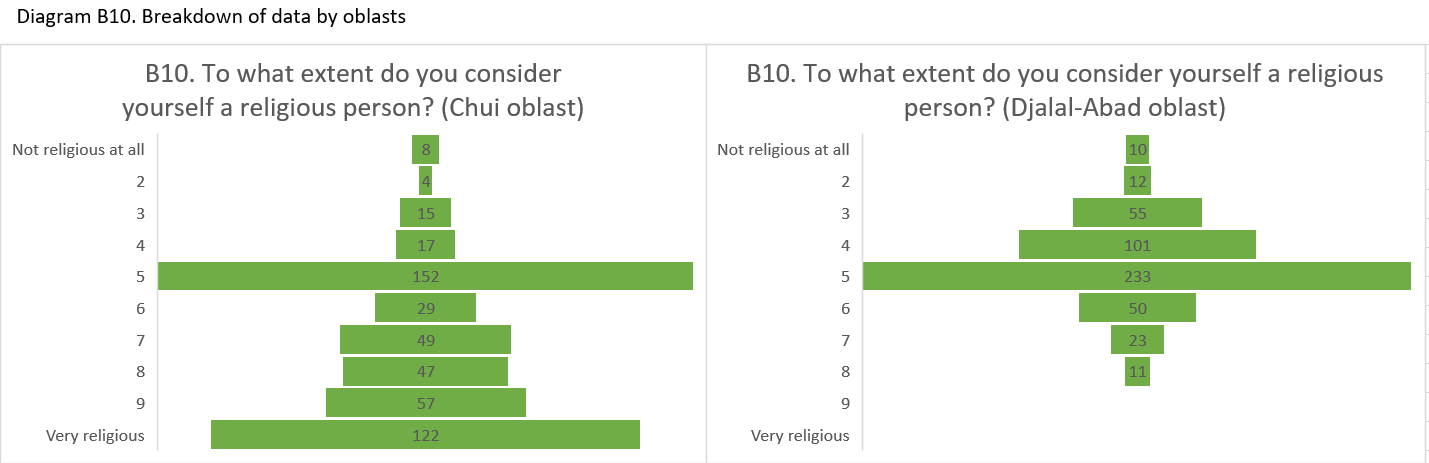 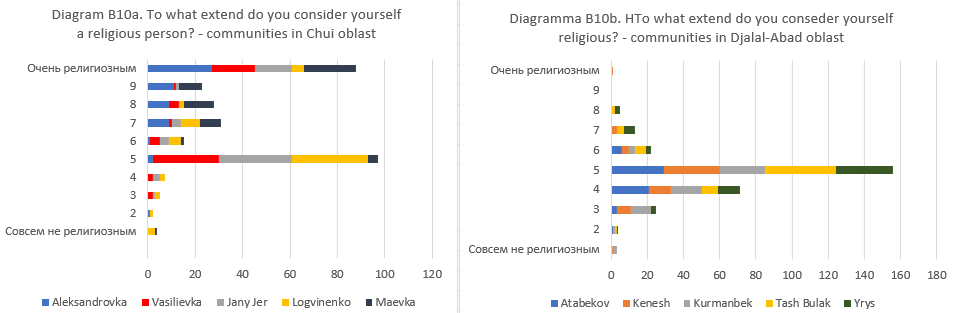 There were also differences between the rural and urban population (Diagram B10c) on this question. Respondents in rural areas noted to a greater extent that they consider themselves as moderately and more religious in a greater degree than respondents from the urban areas. In urban areas, one can observe diversity of selected options on a scale from "not religious at all" to "very religious", there are no trends (Diagram B10c). When broken down by cities, Bishkek and Jalal-Abad, there are small differences (Diagram B10d). In the city of Bishkek one can observe a wide range of religious self-identification as was presented in general in Chui province, while in Jalal-Abad, there are almost no answers on a scale above 7. It can be summed up that this is one of the interesting features of Jalal-Abad province - one can assume that respondents are afraid to identify themselves as "very religious."  We can make a hypothesis that this question is very sensitive among the respondents from Jalal-Abad province because of the existing stigmatization and state control of certain ethnic groups, thus for example about 38% of the respondents in this province belong to other ethnic minority groups. Thus, minority ethnic groups might be afraid and avoid to identify themselves as extremist/radical by stating that they belong to “very religious” group. Moreover, it should be emphasized that religious practices within ethnic minorities is also regulated/controlled by the local government (ayil okmotu). This regulation of religious life in the southern regions can be compared with the contrasting situation in the northern regions where religious practices in most of the cases are not regulated and local government bodies do not strengthen anti-extremist measures. The second existing stigmatization is related to regional stigmatization, as it is illustrated in the results of the survey of the experts there are bias towards citizens of the southern regions, particularly, when southerners are believed to be more religious and thus in practice are under the strengthened control of the law enforcement bodies and central government. Taking into account these assumptions we can assume that respondents from Jalal-Abad province are more aware about dangers to be perceived as radical/extremist and thus cautious to be identified so.  B11. How often do you believe that our government does everything right? On this question, the opinions of respondents were divided, half of the respondents said that not always (sometimes - 51.7%) the government is doing everything right. Whereas, 45.6% answered to this question positively (always - 11.4% and 34.2% - almost always). Here we can emphasize that overall level of the trust in the government in Kyrgyzstan is low. This fact is being reported in a number of international research reports, and it could be considered as one of the drivers of radicalization, as lack of trust in the government is usually believed to be used by the extremists in their attempts to fill the vacuum left by the government.  Only 3 respondents answered that they do not believe in the correctness of the government's actions, indicating the "never" answer (Diagram B11). By region and by place of residence (urban and rural population), the communities in Jalal-Abad province were more positive in this issue than in Chui province. By place of residence, the rural population was more positive in this issue than the urban population.B12. In general, do you think that most people can be trusted, or, conversely, you need to be cautious when dealing with people? On this question respondents were more inclined to choose the second statement - 65.3% believed that one should be cautious with people. According to the findings of one of the recent works on social cohesion reported by Kemel Toktomushev (2017) there is an alarming situation related to the very low level of trust and decreasing social cohesion. Thus, special measures must be taken on increasing the level of trust towards others as well as social cohesion in the targeted communities in order to refer to the alarming results illustrated in the questions B11, B12 and B14. To a greater extent, the rural population did not trust others. These results illustrate the negative trend where rural population seem to be more atomized and have lower level of social cohesion in comparison with urban areas. By regions, the respondents in Chui province were more cautious than respondents in Jalal-Abad province (Diagram B12). When broken down by rural communities (ayil aimaks), one can see that respondents in three communities of Chui province (Vasilievsky a/a, Zhany Jer, and Logvinenko a/a), are more cautious (Diagram B12a, n = 60 when calculating results within communities - a/a). B13. Speaking generally, do you think that people try to help to each other, or they think only of themselves? To the question B13 “Do you think that people try to help to each other, or they think only of themselves?” respondents split almost equally in two polarized groups (Diagram B13). B14. Do you think your neighbors will intervene if your rights for freedom to choose religion and beliefs are to be violated?  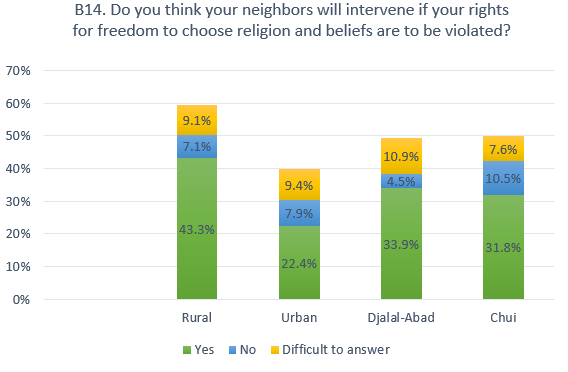 To the question B14 “Do you think your neighbors will intervene if your rights for freedom to choose religion and beliefs are to be violated?” – most respondents in rural areas answered positively, whereas the urban population were not sure that neighbors will come for assistance (43.3% and 22.4% respectively). Positive answers by provinces were distributed evenly by Jalal-Abad (33.9%) and Chui provinces (31.8%). 10.5% respondents in Chui province did not believe that neighbors would come for help. Almost the same number of respondents found it difficult to answer to this question in rural area and Jalal-Abad province.   Section 2 – results on battery of questions B15 – dispositions of violent extremism Violent extremism is a multi-factor and extremely diverse phenomenon that cannot be considered only with the help of one variable. Thus, three main factors are distinguished that can be considered at three levels: situational factors (macro - at the level of the country or society), socio-cultural (meso – that affects the level of communities, sub-groups-social identification) and individual factors (micro-level) (Royal United Services Institute, 2015, p. 2).There is strong evidence suggesting that radicalization is a social process and that identity is a key factor in identifying the reasons why people become involved in violent movements. Psychologists from different countries study the prerequisites that contribute to development of an identity that can become "non-adaptive" and have "propensities" to violence, and also determine what cognitive processes and attitudes can contribute to a "way of thinking" that is a particular risk indicator for radicalization (Royal United Services Institute, 2015, p. 2).To study the phenomenon of violent extremism within the baseline study we used a methodology to diagnose dispositions of violent extremism developed by Russian psychologists and colleagues Davydov D. and Khlomov K. (2017). This methodology is considered to be relevant to the studied topic – violent extremism, attitudes/dispositions. First of all, it was developed and tested in the similar community (Russia) that shares common historical and cultural background. The second reason why this instrument is used is due to how it is easy to operate to the enumerators and the statements are formulated in precise and in easily understood language to the respondents. Thus, the adaptation of this instrument was very easy in Kyrgyz and Uzbek languages. This tool consists of 11 dispositions that help to cluster and evaluate violent extremism. Respondents should determine to what extent they agree with 66 statements related to violent and extremist nature on a scale from 1 to 5, where 1 means that you strongly disagree, and 5 - completely agree with the statement.One of the difficulties in using this tool is that the developers are still in the process of standardizing the verification of this methodology, with the involvement of the corresponding sample. Consequently, there are no scaling norms. Also, the analysis itself takes a lot of time. In this connection, the research team decided that the average arithmetic indicators (mean) with breakdown by regions (Table 10) will be calculated.As part of the testing, some changes were made to the wording (clarification) of some questions, for example, question number 36 sounded like "People’s fate depends on the symbols they use”. But since comments were received during the testing of the questionnaire, the question was updated as follows: " People’s fate often depends on symbols (pins from the evil eye, spiritual “protection” pendants, stones, red thread on the wrists, etc.) they use." Or the question number 32 "There are signs in which special knowledge is hidden" was rephrased as "There are divine signs in which a special message is hidden".When calculating the average arithmetic data (mean) on dispositions, it was revealed that in general, the population's beliefs are in less extend violent or extremist (in a scale from 1 to 5, where 1 is “totally disagree”, 2 “disagree”, 3 “cannot define my position”, 4 “agree”, 5 “totally agree”). Thus, in other words, if the sum of mean values within the disposition “Cult of power” is lower than 3.0 than the respondents do not have violent disposition within this cluster. So we can conclude that respondents as a whole do not have dispositions of violent and extremist nature, as the sum of their mean values do not reach 4.0 and higher. However, out of this general picture, we can define the highest level that was revealed in Chui province in three dispositions - "Conventional coercion" – 3.94, "Anti-intraception" – 3.59 and "Protest activity" – 3.70.  And in Jalal-Abad province the highest level was illustrated in the "Conventional coercion" disposition – 3.47 (Table 10). Relying of the definitions that were provided by the developers of the instrument here we can present the operationalization of these three dispositions that caught our attention:  - "Conventional coercion" is the belief that there are people who deserve punishment, an individual finds an outlet to his/her grievances/frustration and direct his/her aggressive impulses towards the ‘enemy’ and considers himself/herself quite the right person to do this punishment. For people who have this believes it is important to "know the enemy." People who have high level of this disposition can be easily manipulated by extremist groups who can help them to identify the enemy and address to him the aggressive impulses. - "Protest activity" is a willingness to take risks, a willingness to sacrifice oneself for the sake of an idea. - "Anti-Intraception" is a demonstrative disdainful attitude towards the humanities and psychology disciplines, as well as to certain areas in fiction and visual art. At the core of such disposition lies the fear of the manifestation of genuine feelings, the avoidance of personal freedom (the responsibility to be a subject) as they are afraid of uncertainty and afraid to experiences threats to their self-image.Section 3 – results by value judgments and understanding of such phenomena as radicalization and violent extremism (questions B16- B17 and B18-B24)In 2005, Kyrgyzstan passed a law on combating extremism - "On Countering Extremist Activity". According to this law, "extremism" or "extremist activity" is defined in four points: "the activities of public associations or religious organizations or other enterprises, organizations and institutions, as well as mass media, regardless of the form of ownership, or individuals in planning, organizing, preparing and carrying out actions", which are defined in 9 sub-paragraphs, starting from the description of the action of violent nature directed against the state: changing the "foundations of the constitutional system and violating the integrity of the Kyrgyz Republic", "undermining the security of the Kyrgyz Republic" "seizure or appropriation of power", "terrorist activity", "creation of illegal armed formations" and ending with actions directed against certain groups and communities: "the incitement of racial, national (interethnic) or religious hatred", "humiliation of national dignity", for "mass riots and propaganda of exclusivity, superiority or inferiority of citizens based on ideological, political, racial, national (ethnic) or religious hatred or hostility, as well as on the grounds of hatred or hostility towards any social group".  "Propaganda and public demonstration of Nazi attributes or symbols similar to Nazi attributes and symbols with a degree of fusion";"public calls for implementation of certain activity or the commission of specified actions""funding of certain activity or providing other assistance in its implementation or performing of specified actions"  This rather wide range of understanding of extremism is not a unique issue and does not pose difficulty in determining this phenomenon. Researchers Glazard E. and Zeusen M. (2016) from the National Security and Resilience Studies Center at the Royal United Institute of Defense Studies (RUSI) in their work on "violent extremism" also noted that very rarely this phenomenon is clearly defined and this is not just a question/issue for academics. Thus, they specify that "neither the United Nations nor the European Union has an official definition. USAID defines it as "propaganda, participation, training or other support of ideologically motivated or justified violence for achieving social, economic or political goals". This broad and all-embracing definition can be described as a "simple and obvious statement", and it gives rise to many contradictions and uncertainties. There are more questions for clarification, than answers. For example, should violent extremism always be ideological, or can it be criminal or even aimless? Is this something that is carried out by non-state actors? Is "violent extremism" simply a synonym for "terrorism"? It should be emphasized that these terms, like "extremism" and "violent extremism" mean different things for different people and institutions.B16. Please tell us, what, in your opinion, does the word “extremism” mean? In order to understand how the phenomenon of "extremism" is understood by the target groups of the project, the respondents were asked an open question - the interviewers asked to tell what they thought the word "extremism" was. As one would expect, this issue was one of the most difficult (as well as the next open question on definition of "radicalism"). Not all respondents could clearly articulate their understanding. Often, respondents used one or more words to describe "extremism", and not everyone could formulate their definition in long and full sentences. 33% - 328 female respondents found it difficult to answer this question (152 respondents in Chui and 176 in Jalal-Abad province).561 respondents (345 in Chui oblast and 216 Jalal-Abad) identified different level of danger/threats when defining extremism: terrorism/terrorist/terror, explosions, war, aggression, evil/bad, suicide-bombers, killing, and danger. All these definitions do not have a clear subject. Interesting, that subjects and objects were identified 21 times in Jalal-Abad and 7 times in Chui province. Subjects were described in gender terms in Jalal-Abad oblast: 12 times referred to women, out of them three were described as covered/veiled and were characterized as subjects with bad intensions/actions; eight women were described as objects whose freedom and opportunities were limited, or they were deceived, and were covered/veiled by someone; and 3 men, described as having beard, calling for dawat, or leaving to another country, abandoning their wives. Other types of subjects were defined as Wahhabis, Dawatists, recruiters, and ISIS members. These patterns can be evaluated as lack of clear understanding about this phenomenon and lack of clear boundaries between secure and dangerous ideologies/ideas and behaviors. Calculation of the most frequently used words revealed that such words as "terrorism", "terrorists", "terrorist act", "terror" were often used. So, in Chui province these words were used to describe extremism - 241 times, in Jalal-Abad - 57 times. In general, it is observed that there are differences in discourses and definitions, which can be assumed to occur due to the fact that greater number of questionnaires were filled in Russian language in Chui province. The word religion (or “din” in the Kyrgyz language) was used 97 times in Jalal-Abad province and 63 times in Chui province. The words Islam and Muslims were used 26 times in Chui province and 27 times in Jalal-Abad province.In general, when describing extremism, respondents used negative connotations. For the most part, abstract definitions were used. For example, such words and phrases as "terrorism, terrorists", "war", "terrorist attacks and explosions", "wrong pathway or flow", "danger", lawlessness and chaos", “another religion or flow”, “propaganda or agitation”, “different/other’s ideology or worldview”. It should be noted that the danger here was seen more as "actions directed against society" and "means of intimidating people", rather than considered as actions directed against the state (Table 11 and Table 12). It is also interesting that the respondents imagined this phenomenon as something far away pointing at abstract forces from other countries and different religious movement (Syria, Saudi Arabia and other Arab countries, Uzbekistan, ISIS, Wahhabis). It is important to note that among the respondents there were those who did not believe in the existence of this phenomenon in the Kyrgyz Republic (several respondents).The detailed descriptions were laid down for analysis in the following groups: 1. subjects, 2. groups/ organizations, 3. objectless. Most of the responses were in cluster groups 2 and 3 (Table 11-14).How are the subjects of extremism described? Respondents from Jalal-Abad province, describing the subjects involved in extremist activities, characterized them as vulnerable and as victims (deceived, moved from the right path, those who turned out of the way, lost, people who do not understand, people without a family), as well as those who sold themselves "for the sake of money", as fanatics (people corrupted by religion, those who hit religion) and "those who lost faith" were "incorrectly educated" and also defined the sub-group as "bearded men". In Chui province, respondents did not characterize subjects as victims and vulnerable groups, they were described as those who "fell into religion" and "lost in religion" and those who "left faith" questioning the mental health of extremists (people with mental abnormalities/disorders), their legal literacy (those who do not know laws and rights) were also called into question.Interestingly, at the group/organizational level, extremists were described as violent and dangerous groups/movements. It is notable that the respondents think of extremist groups/organizations as those who campaign, deceive, manipulate/recruit in their own interests, hiding behind religion/Islam/God (including those described as those who are against Muslims and Islam) destroy/kill and prepare suicide bombers and terrorists. Three groups of certain groups were indicated: Wahhabis, those who are calling / leaving for Dawat, ISISists. Several respondents in this rhetoric emphasized that this phenomenon is connected with the diversity of religious trends and worldviews, and the violent nature in their opinion was associated with the discontent in society and their actions were regarded as "those who establish social justice through conflict." The risk groups were identified as young people, as well as women (Table 11 and Table 12).B17. Tell us, please what, in your opinion, does the word “radicalism” mean? Sedgwick, M. (2012) also emphasizes that there are difficulties in defining "radicalism" by saying "there is absolutely no consensus as to what radicalization is", and there is also no unambiguous answer to what "radical" is. Also, as with the understanding of the phenomenon of "extremism", the understanding of radicalism varies greatly in different countries and communities. And this, according to Sedgwick, M. (2012) is a problem, since if we do not even know what exactly we are trying to resist/prevent, we are unlikely to be very successful in countering radicalism. So, he believes that you can even worsen the situation by trying to counter what is vague and unclear.In studying policies/strategies to counteract the radicalization of different countries, Sedgwick M. (2012) came to the conclusion that in some countries radicalism and extremism are often and commonly used interchangeably. This phenomenon is considered very narrowly, and is understood as a point of view that supports the use of violence. Other countries define it much broader, including such terms as extremism, intolerance, lack of mutual respect in radicalism, as in the case of the British Prevent Strategy. According to this strategy, extremism/radicalism is defined as "vocal or active opposition to … mutual respect and tolerance of different faiths and beliefs”.When working with respondents, we wanted to clarify what understanding they had on the issue of radicalization. It turned out that with the definition of this phenomenon they had more difficulties than with the previous question (B16). When asked the question about radicalism in general 692 women (71%) could not give their definition. When broken down by provinces - 399 respondents from Jalal-Abad found it difficult to define by themselves, 293 in Chui province faced the same problem. Plus, in Chui province 30 respondents said that the definition of radicalism is extremism (indicating that they have the same answer as in question B16). There are also four clusters of the definitions: the largest it “do not know” – 71%;“subjects” of radicalism are characterized as Wahhabist, suicide-bombers and terrorists. Important to mention that radicalism was linked to subjects from outside, who had aims to divide the nation/people into two fighting sides.  “rejection link to Islam”, using such justification as “another religion/movement/sect” or “non-religion”. It is important to note that only 2 times Islam was articulated in relation to radicalism, and only in Chui province.“Object of illegal actions conducted by radical subjects” – in Chui oblast respondents identified that actions are targeting society, and in Jalal-Abad the target was a state. No gendered subjects/objects were identified. It is interesting that the respondents in Chui province described the subjects of radicalism as those who are involved in these actions as: "atheists", "illiterate people", "Muslim fanatics", "those who live by religion (believe too much)" and as “victims of radicalism", "Victims of terrorist acts "," murdered and innocent people. While in Jalal-Abad province a number of respondents indicated them as subjects who are "vulnerable due to their political and religious status."There were also respondents who defined radicalism as "extremes", "fighting for ideas and changes", "against and contradiction", "separation and warring parties, polarity", "destroying others, each other", "one-sided/narrow worldview/way of thinking", "treason" and" betrayal "(Table 13 and Table 14). In general, radicalism was described in negative terms like in case of extremism. So, when describing the phenomenon in Chui province respondents -in 105 cases negative convictions were used - wrong, not good, terrorism, war, explosions and so on. According to the use of words, the most frequently used words were religion - 28, Islam - 8, religious movement - 16, sects - 10, out of which, in 5 cases respondents did not associate radicalism with religion/Islam/Muslims. Next come terrorism - 18 times, terrorists - 15 times, dangerously - 12, fanatics / fanaticism - 11, terrorist attacks - 9, war - 8, Wahhabists - 5 times (according to Chui province).In Jalal-Abad province, 77 negative and condemning descriptions of this phenomenon were used. They used such words as: against/contradiction - 27 times, 15 cases of them were indicated, actions organized / directed against the state, and targeting people against each other - 8 times, division - 11, the diversity of movements / religions - 9, the war - 6, the movement / Islam - 5 times. To a lesser extent, respondents in Jalal-Abad province estimated radicalization in connection with religion than respondents in Chui province. So, in Jalal-Abad province, this phenomenon is to a large extent was understood as a political phenomenon and division of the parties.It should be noted that when analyzing these statements and judgments of respondents by definitions and understanding of  these two phenomena of "extremism" and "radicalism" it is difficult to conduct a deeper analysis, since the survey was conducted in the framework of a structured interview. For a deeper analysis, it is necessary to use qualitative methods of data collection, for example, in-depth interviews and focus group discussions.Subsequent questions will describe the results of B18-B24, which help to gather and analyze the attitude and perception of respondents of radicalism-extremism phenomena.B18. How serious do you consider the problem of extremism in your locality?The overall results indicate that the majority of the participants consider that the problem of extremism does not exist in their locality – 61.6%. 27.1% respondents believe that the problem is minor, but still exists. Only 5.1% believe that it is the most important problem in their area that must be responded immediately. When these responses were disaggregated by communities the following numbers were revealed: a total of 29 respondents in Jalal-Abad province and 6 in Chui consider the phenomenon of extremism an urgent issue to be addressed. In Jalal-Abad province: Atabekov a/a – 6 respondents, Kenesh a/a – 9, Kurmanbek a/a – 6, Yrys a/a – 8; and in Chui province in Maevka a/a – 6 respondents believed that the problem is very serious in their locality and needs to be solved immediately.  When segregated by provinces, the majority of respondents in both areas believe that the problem of extremism does not exist in their area (Jalal-Abad - 52.6% and Chui - 70.6%). However, there is a large difference between Jalal- Abad and Chui province: in Jalal –Abad 32.2% of the respondents and 22% in Chui believe that the problem of extremism exists in their area (exists, but not that significant) (Table 15). With the breakdown of this community response, almost half of those interviewed in the Tash-Bulak and Atabekov a/a communities and to a lesser extent in the Yrys a/a (control community) believe that the problem of extremism exists in their communities, but the problem is insignificant (Diagram Q18. n = 60 when calculating indicators in communities). B19. Do you think that the extremist sentiments in your locality have intensified lately?Respondents answered negatively to this question, disagreeing that extremist sentiments have intensified in their locality (Jalal-Abad - 52.8% and Chui - 85.6% - disagree). About 11% of respondents in Jalal-Abad province believe that extremist sentiments in their settlement have intensified in recent times (Table 16). 18% in the community of Yrys a/a (control community) believe that extremist attitudes in their community have increased lately (Diagram B19, n = 60 when calculating indicators in communities).It should be noted here that the results linked to violent extremism that are indicated in this question and in the questions below indicate that extremist attitudes are more violent among the control groups/communities rather than in the target/pilot communities. To explain that, it should be pointed out that while selecting control groups, there was not possibility to assess the level or link to violent extremism in these communities due to the fact that in Kyrgyzstan there is such a map that would indicate religious communities that helps to evaluate level/links to violent extremism. Thus, one of the recommendations would be that Mutakallim should pay attention to control communities and consider working with them in future interventions. B20. What, in your opinion, are the causes of radicalism and extremism?In identifying the reasons for radicalism and extremism (Table 17) respondents pointed out 6 out of 10 priorities: 1. Low level of religious education 2. Low level of education3. Propaganda and violence in the media (including the Internet)4. High level of labor migration5. Inaction of authorities6. Social injustice in societyWhen broken down by regions, it is interesting to observe the differences in perception of radicalism and extremism. For instance, respondents in Chui province believe that radicalization and extremism are primarily caused by the low levels of education, both religious (60.2%) and the general (43.4%), followed by social injustice (24.4%), whereas in the opinion of respondents in Jalal-Abad province the causes of radicalization and extremism are increasingly linked to propaganda and violence in the media (40.4%), low level of religious (39%) and general (28.4%) education, high level of labor migration (36%). Respondents from both provinces equally consider that the inaction of the authorities also affects radicalization and extremism (22.4%). 10% of respondents from Jalal-Abad province indicated that social injustice in society is the cause of radicalization and extremism, and 11% of respondents in Chui province believe that the reason lies in the economic inequality in society (Table 17).  To this question the respondents also gave their own answers (i.e. another answer). Out of 146 such responses in Chui province, about 100 respondents state that they believe that economic inequalities in society is the main reason of radicalization and extremism, and by this they explain the material/ financial interest (Table 18). This finding corresponds to the data presented in a number of research and reports that focused on the investigation of reasons of radicalization and extremism. When broken down by places of residence (urban and rural population) - there were no strong differences between groups (Table 18 and Diagram B20). B21. Is the government taking enough measures to solve the problem of extremism?In general, the respondents expressed their dissatisfaction with the work of the government to address the problem of extremism - 43.8% said that measures were taken by the government are insufficient. When broken down by regions, 22.6% in Chui province were satisfied with government measures, in Jalal-Abad province - 28.4%. The majority of dissatisfied respondents were in Chui province - 56.2%. 40.2% of the respondents in Jalal-Abad province found it difficult to answer to this question (Table 19). B22. Who, in your opinion, bears the main responsibility for solving the problems of extremism?  According to respondents, the main responsibility for solving the problem of extremism lies with the Parliament and the government (53.8% in Chui province and 32.4% in Jalal-Abad province), as well as with the Militia (16.2% in Chui province and 34% in Jalal-Abad province). However, the respondents from Chui province largely believe that the Parliament and the government bear more responsibility than law enforcement officers. At the same time, the respondents of Jalal-Abad province believe that both the first and the second bear equal responsibility (Diagram B22). Interesting that civil society representatives are not associated as main actors in this process. B23. What can people do for their organization, group that is important to them?Interesting results were obtained from the answers to question B23 (Table 20). In general, the majority of respondents expressed their disagreement that organizations and groups can use violence and violate the law in order to achieve their goals. Respondents from Chui province expressed more disagreement. However, it should be noted that more than 30% of respondents in Jalal-Abad province agreed that they can understand those who continue to support the organization, a group that fights for the political and legal rights of their group, even if the organization sometimes violates the law. 23.2% found it difficult to answer this question. Also, more than 30% of respondents in Jalal-Abad Province were able to confidently answer the last two questions in this section, regarding the use of violent actions, including attacks on the police. Among those who agreed, broken down by community, according to the statement "I can understand someone who continues to support the organization, the group ... even if the organization sometimes breaks the law” the following results were obtained: Vasilyevka a/a (control community) - 68.3% Yrys a / a (control community) - 53%, Atabekov a / a - 40%, Kurmanbek a / a - 35%, Kenesh a / a - 30%, Tash Bulak a / a - 28% (n = 60 for the calculation indicators by community). 53.3% of respondents in the community of Vasilyevka a/a (control community) answered that they can understand someone who participates in acts of protest against pressure on members of their group, even if the protests can be violent.B24. Statements related to religious beliefs These statements can be traced to general trends, where the majority agreed/disagreed with the statements. In other words, they had one point of view. So we can say that, in general, there is no diversity in the answers, there is a majority opinion regarding religious beliefs both in Chui and Jalal-Abad provinces (Table 21). So, more than 70% of respondents did not agree with the following statements: "education in madrassas for children is more useful than schooling" (question B 24.1), and that "a true believer should refuse medical help and vaccinations if this contradicts the Muslim canons” (question B 24.2), "For the protection of Islamic values, one can sacrifice one's life" (question B 24.6) and "A Muslim must follow his/her chosen one everywhere, even in zones of armed conflict" (question B 24.10). More than 60% of respondents did not agree with the statement that "It is better to follow the advice of the mullah and the norms of the Sharia than to appeal to the judicial and law enforcement agencies" (question B 24.7) (Table №21).Interesting results were obtained as a result of counting the answers to the question "Can you sacrifice your life for the sake of protecting Islamic values?" The majority in Jalal-Abad and fewer respondents in Chui province disagreed with this statement (92.8% and 73.2% respectively). So, about 18% of those who agreed with this statement in Chui province, about 76 respondents are from rural (Vasilievka - 13, Vinogradnoye - 14, Zhany-Jer - 17, Zapadnoe- 15, Novopavlovka - 10, Novopokrovka - 6) and 14 from urban areas.Of those who are out of trend of disagreeing (Table 21) to questions B24.10 in the communities in Chui province were representatives of the Vasilievsky a/a (control community) - 50%, half of the respondents in this community 30 out of 60 respondents, and 28 out of 60 in the community of Jany Jer, 12 out of 60 in the Logvinenko a/a. These respondents agreed that "A Muslim must follow his/her chosen one everywhere, even in armed conflict zones".The majority, almost 80% or more of the respondents, unanimously agreed with the following statements: "A Muslim must comply with the state legislation of the country in which he/she lives" (question B24.5), "Sexual relations before and outside marriage are unacceptable for women and men" (question B24.9) (Table 22).The three following statements in this battery of questions seem to be ambiguous for respondents (Table 23). Two of them are related to reproductive health and pregnancy planning.On the statement about the use of contraceptives (question B24.3), 49.4% of respondents in Jalal-Abad and 76% of Chui province answered that they believed this practice did not contradict with the moral standards. Here, on this question, 30.2% of respondents in Jalal-Abad believe that the use of contraceptives contradicts to religious moral standards. When broken down by places of residence (urban and rural population), it was found that 33.3% of residents in rural areas of Jalal-Abad province and 25.3% of Chui province and 25.5% in Jalal-Abad city and 4% in Bishkek are against contraceptives for religious reasons.The majority (more than 65%) answered that they agree that "abortion contradicts our faith" equally in both areas (question B24.4). However, 26.4% of the respondents in Chui province and 18.2% of respondents in Jalal-Abad province disagree with this belief. If broken down by places of residence (urban and rural population), it can be seen that 35% of the urban population (in Bishkek) and 21% of the rural population in Chui province do not agree with this statement on abortion, considering that there is no religious contradiction in this matter. 26.5% of respondents in the city of Jalal-Abad also believe that there is no contradiction in religion about the issue of abortion.The last statement in this battery also received a bit scattered answers (Table 23). So, more than 65% of respondents do not agree that "Muslim women will not forbid her husband to have other wives" (question B24.8). While 25.2% of the respondents in Jalal-Abad region agree that the Muslim will not be against polygamy.Section 4. Conscience of the nation – moral reference (question В25).B 25. Is there anyone in our country among politicians, cultural and artistic figures, scientists, public and religious authorities who you could call a “conscience of the nation”, your moral reference? Who are they? Two religious figures, Chubak Ajy (22.6%) and Abudushukur Ajy (20.4%) headed the list of "conscience of the nation" or moral reference in Jalal-Abad province. In Chui region, the most frequently mentioned model was famous Kyrgyz Soviet writer Chingiz Aitmatov (20.2%). By other names, we see a very wide spread among politicians, as well as cultural and art figures (Table 24). According to Chui province, almost half of the respondents did not name or hesitate to name someone as a model - 44.4%. In Jalal-Abad province, such respondents were 1/3 of those surveyed in the area. Also we counted the names of other women leaders for analysis to whom the respondents referred. The names of both modern, active and non-active women politicians, names of local leaders, as well as names of contemporary and Soviet figures of cultural and entertainment areas were mentioned. There were 63 references to the names of women in Jalal-Abad province and 44 names were mentioned in Chui province. The names were identified into the following categories: Brief overview of data on indicatorsThis subsection discusses indicators for one of the key scoring scales and questions used in the population survey. The review includes the following issues:Below we present one more indicator in addition to the existing one in the log frame. The proposed indicator is related to dispositions related to conservative statements related to gender relations, particularly suppression of women’s rights and freedoms (reproductive freedom and rights, legal marriage rights):The following tables illustrate the data regarding to three indicators (data is broken down by provinces) (Tables 25-27). It should be noted that in these three tables below we are presenting the summarized baseline results that were shown in detail in the questions described above. Here we present this summary in the form of a log frame, disaggregating the baseline results by provinces. В. RESULTS OF EXPERT INTERVIEWS WITH STAKEHOLDERS Demographic data – Chapter IThis survey among experts was conducted to study the opinion of different stakeholders on issues and processes of radicalization and violent extremism in their communities. The interviews were conducted in the form of structured interviews with representatives of LSGs, law enforcement bodies, schools, medical institutions, representatives of civil society (local informal leaders and NGOs), as well as with imams. A total of 100 surveys were conducted in two provinces, Jalal-Abad (50 respondents: 30 women and 20 men) and Chui (50 respondents: 28 women and 22 men) (Table 28. Demographic data - questions D1-D3 and B1-B2). The urban population is 32% (16 respondents in two cities) and rural areas 68% (32 respondents in each region).Age groupsRespondents were also divided into three age groups, from the age of 18-28 (young people) was interviewed - 7, 29-58 - (working age population) - 68, and 18 respondents were interviewed in an age group 59+. The majority - 68% were representatives of the second age group.Ethnic groupsIn terms of ethnicity, most identified themselves as Kyrgyz - 74% (39 respondents in Jalal-Abad province and 25 respondents in Chui). 10% of respondents identified themselves as Uzbeks.B1. Job title of respondents of expert interviews and question B2 - Which organization does the respondent work for? As noted earlier, when recruiting respondents, difficulties arose in gaining access to law enforcement officials in Jalal-Abad province. But after receiving the cover letter, the interviewers managed to conduct the needed quantity of interviews. On average, 7 interviews were conducted with representatives in each area. Most of all, representatives of LSGs and representatives of schools were open to the interview, while fewer interviews were conducted with imams and other experts in this field (Table 29).These questions helped us determine the occupation of respondents. In order to ensure anonymity and confidentiality, data on these issues are submitted in a generalized format.Informal leaders in Jalal-Abad province were represented by members of the courts of aksakals (elderly), women's councils. And representatives of law enforcement agencies were officers of the District Internal Affairs Office, as well as district police inspectors. According to Chui province, representatives of law enforcement bodies were youth officers/inspectors, district youth officers/inspectors, district police officers. Representatives of local self-government bodies in Chui province were employees of the State Register Office, Tax Inspection, offices of aiyl aimaks. While in Jalal-Abad, they were represented by different institutions of local authorities in aiyl aimaks. Results of expert survey – Chapter IIThis questionnaire is more focused on the collection and analysis of value judgments, the understanding of experts about the level of radicalization and violent extremism in their region of residence. This section describes the results on issues B3-B23.B3 What is extremism in your opinion? and B4. What is radicalism in your opinion?Questions B3 and B4 in the questionnaire for experts are similar questions, which are numbered in the questionnaire for the population as B16 and B17. One of the differences between the responses of expert interviews from a survey of population is the fact that it was easier for respondents in the experts’ group to define extremism. So only 3 experts could not answer this question from 100 respondents. Also, the answers were complete and fuller than those of the respondents from the survey of population (Table 30).The most frequently used words and phrases used to describe extremism were:- religion - 39 times, Islam - 22 times, Muslims - 7 times- against - 20 times (against: religion / Islam, society / nation / people, law and state, the Constitution).- extreme - 16 times- terrorism - 8 times, terrorists - 7, terrorist attacks - 8 timesIn general, when describing subjects, respondents in both samples, both among experts and population, gave similar answers describing people as those who misunderstand or inappropriately practice religion, those who have lost their way, and those who engage in extremist activity for the sake of money. However, one difference was that experts related this phenomenon to structural factors that are affecting the subjects who live in poverty and in an unstable situation, dissatisfied with the status.Also, unlike the findings obtained from the survey of population it was easier to analyze/cluster the answers of expert respondents due to more complete formulations given by this group of respondents. In general, extremism has also been described in negative terms. An interesting fact is that both surveys had respondents who emphasized that extremism is an action aimed at establishing social justice and against the state as a result of discontent with the activities and policies of the authorities - "a lesson to the state". One of the respondents noted that the phenomenon takes its roots in the Soviet past (there was no specification exactly how it was related to the Soviet past).If we conduct an analysis that is generalized between the responses of the public and experts, the responses of the former are for the most part focuses on the emotional perception of the phenomenon as something dangerous and terrible, defining actions as cruel and deadly (war, terrorist attacks / explosions, terrorism / terrorists, suicide bombers, murders), while experts to a greater extent were able to give clear characteristics and divide it into sub-groups.To the question B4 on the definition of radicalism, in general, there has not been much difference for experts between the definition of extremism and radicalism (Table 31). It should be noted that for this question, to which respondents were supposed to define radicalism, 33% of them found it difficult to answer.Radicalism was for the most part like extremism and was described as a phenomenon associated with religion. So, the words describing the religious orientation during the calculation showed that "religion" was used 23 times, Islam - 13, movement - 11 times. Unlike the data obtained from a survey of population, radicalism was less understood as an "extreme" (5 times mentioned), or confrontation (against the Islam / state / people - 12 times mentioned). Here it can be said that the opinion of the respondents in the survey with the population differs from understanding of radicalism described in the expert interviews.B5. Did you discuss the problem of extremism with your colleagues?  Most of the respondents noted that they discuss the problem of extremism with their colleagues – 89% of respondents (Table 32). B6. Did you observe any manifestations of extremism during the last in your community?Most expert respondents did not encounter/observe any manifestations of extremism in their community in the last year (Table 33). B7. What sources did you come access where you have seen the extremist materials?To this question, as well as the previous question, the respondents in the most cases answered that they did not encounter with extremist materials (Diagram B7). Of those who did encounter such materials, 1/4 indicated that they had come across such materials on the Internet, 1/3 saw such material in TV shows. B8. How would you estimate the level of extremism threat in the Kyrgyz Republic?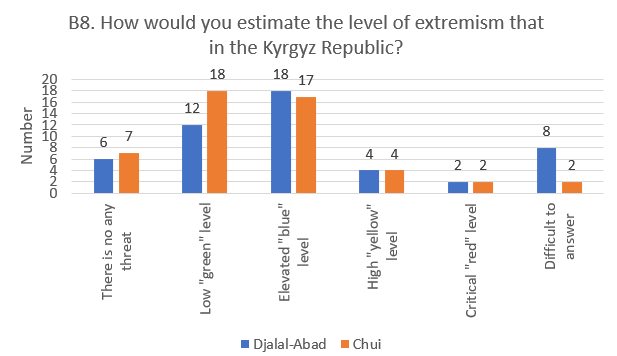 Opinions among the experts were divided into two groups - those who believe that the threat level of extremism in Kyrgyzstan is "elevated blue" - 35% and those respondents who rate it as a "low green level" - 30%. 13% believe that there is no threat of extremism in the country (Diagram B8). It should be noted that the responses of those who assess the level of threat as "elevated blue" are generally scattered across almost all communities, but it is important to mention that in Alexandrovka a/a in Chui province 4 of 6 experts and in communities Kurmanbek a/a and Kenesh a/a in Jalal-Abad province half of the respondents estimated the threat level as "elevated blue".B9. Where in Kyrgyzstan there is a problem of extremism? According to the opinion of experts three regions were identified as having problems related to extremism: 43 respondents named Jalal-Abad province, 14 respondents noted Osh province (only experts in Chui province), and 14 respondents said that there are problems of extremism in Batken province (Table 34). B10 and B11. Extremist sentiments Most of the interviewed experts believe that there is no tendency of increase in extremist sentiments in their communities. So, more than 80% believe that recently there has been no strengthening of such sentiments. More than 70% of experts believe that in the future extremist sentiments will not raise/increase. However, 1/4 of the experts interviewed assess the situation as disturbing/alarming, and believe that in the future such sentiments may intensify/raise (Diagram B10-11).This result illustrates that about 30% of respondents are alerted. Here we can see that results from question B8, where 35% of the respondents believed that the extremism threat in their region is very high – “elevated blue”, and here in question B11 we can see similar results where experts share their concerns about the raise of the extremist sentiments in their community in the future. B12. What in your opinion is the growth factor of extremist sentiments? This question is similar to question number B20 in the questionnaire for the population. In the first place, the growth factor of extremism is a low level of religious education (65%) and next is a low level of general education (56%) (Table 35). These results are consistent with the results obtained during the population survey.  Further by the priority of factors is social injustice (35% of experts) and a high level of labor migration - 28%. To a greater extent, these factors were stressed by experts from Chui province.If broken down by provinces, we can see that there are differences in the perception of the factors, thus the respondents in Jalal-Abad province define other priorities, to a greater extend they believe that a low level of general education is the main factor in the growth of extremist sentiments - 64%, and low level of religious education was noted by 58%.B13. Have you personally encountered any extremist group? Most of the respondents did not personally encounter the extremist groups. 10% of the respondents encountered personally with any extremist organization - 8 men of the expert in Jalal-Abad province and 2 women of the experts in Chui province (Table 36).B14. How? Clarifying the question Q13.This clarifying question on how respondents met extremist groups received answers that can be classified as a personal experience when visiting a mosque, Dawats or other religious ceremonies (for example, funerals), as part of law enforcement and security services operations or their data. For a more detailed example, see the following answers given by respondents: On duty, when detained persons with extremist literature,When a woman leads a closed way of life (do not leave the house) and do not communicate with anyone other than her husband,Participated in the inquiry after the detention of a group of Uzbek men by National Security Service officers, they were trained in Syria. Later there was a reportage on TV.Jahovists [Йаиховцы] - a new trend, when they go to Dawat they take the whole family with them. It is not known how they make money. Discreet, segregative. The meeting with the representatives of this group took place at the funeral, one of the members of Jaho [Йаихо] - "they did not allow to cry for the deceased"I saw those who go for DawatIn the mosque, I saw followers from the Yakyn-Inkar movement (one of the religious groups in Kyrgyzstan that are leading life in isolation from society that does not belong to their group, for example, they do not watch TV, do not let their children to school. This group was lately and frequently reported in mass media).From investigative information.  B15. Do you think that state programs are effectively designed to address the problem of extremism?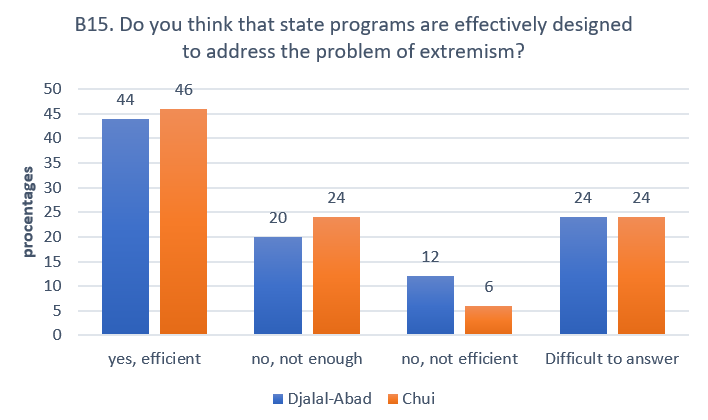 About half of the respondents believe that the state is effectively working on programs aimed at solving the problems of extremism. However, 24% of experts in Chui province and 20% in Jalal-Abad province assess the state's performance as not enough efficient.  1/4 of the respondents found it difficult to answer to this question (Diagram B15).B16. Why do you think so?  Clarifying question to B15.The answers of the respondents were divided into four groups: 1) experts who believe that no measures are being taken and there are no programs to combat extremism; 2) there are programs and  laws and the state is working but not effectively; and  the third group 3) believes that the process of Islamization and the growth of extremism tend  to increase rapidly, especially in the south of the country, and 4) there is a fourth group that gave examples of effectiveness and a systematic approach to addressing the problems of radicalization (Table 37).B17. What effective measures against radicalization / extremism could you suggest?It should be noted that half of the respondents found it difficult to identify / propose effective measures against radicalization/extremism (question B17). When defining stakeholders in the fight against radicalization / extremism, the following were named: Parliament, President, law enforcement agencies, neighborhood committee leaders and district. The main target groups were identified as youth and women, with whom it is necessary to work through schools, colleges and organized events, and meetings. It was also added that it is necessary to work with imams and dangerous religious communities that need to be checked and to tighten control over them.  Table 38 presents examples of measures against radicalization / extremism proposed by respondents. The proposed measures were grouped in three blocks: legal and policy measures, educational and awareness raising measures and socio-economic measures. Also, the was additional block with the answer – “nothing needs to be done”.B18. Who, in your opinion, bears the main responsibility for solving the problem of extremism?The opinion of experts on this issue was very diverse, in contrast to the results of the survey among the population (question B22 in the questionnaire for the population), where the Parliament, government and the police were unanimously determined as responsible. Here, for instance, experts in Jalal-Abad province indicated that the main responsibility lies with the population itself (72%), equally with local authorities and the police (42% each), and then with the Parliament and the government (38%), and civil society organizations (20%). In Chui province, we see another picture: 48% believe that the main responsibility lies with the Parliament and the government, 32% believe that local authorities and 20% - the population and 18% responsibility of the police (Diagram B18). B19 "What is the role of women in strengthening radicalism and extremism?"The answers to this question were distributed among three groups (Table 39):- No role for women, where, in general, respondents denied the existence of such phenomena in their communities (12 respondents believed that women did not have such a role, and 2 respondents denied any existence of such developments/phenomena in their community),- The majority of answers to this question were emphasizing the role of women, stating that it is big and significant within their families in strengthening radicalism/extremism. Respondents referred woman’s role as a transmitter of culture/ideology in their families while rearing their children and ‘recruiting’ their family members/community, as well as those who join the religious struggle by following/supporting their husbands/brothers/fathers.Here we can refer to the work of Floya Anthias and Nira Yuval-Davis (1989) where the role of a woman is described within her group, where woman’s obligation is to participate in processes and practices within their communities/collectivities - ethnic / national /religious groups. The main components of these women’s roles are that a woman is perceived as: 1. "the biological reproducer" of the members of her group - the birth of children for the reproduction of members of her group 2. "cultural / ideological agent" that conveys the culture / faith of her group to her children and the community (education) 3. a woman must join a national / religious struggle (join her husband / father / brother), 4. a woman is a "symbol of the social boundary" between members of her group and a stranger 5. The "symbol of differences" for their group, here the focus is on the symbolism of the ideological discourse for construction and reproduction that distinguishes the characteristics/categories of members of their group (for example, the difference as wearing a hijab, and other attributes and symbols). In other words, women act not only as biological and social reproducers, but also as symbolic determinants of their group boubdaries.- Egalitarian. This group of respondents stressed that the role in strengthening radicalism / extremism is unambiguous both for women and for men.B20. What is the role of women in countering radicalism and extremism?The results were divided by those who believed that the role of women was significant and those that were skeptical about it. When answering this question respondents focused on the parental role of women, talking about the proper upbringing, controlling and monitoring of children. The role of women in conducting preventive works and conducting explanatory talks with both members of their families and in their communities was also emphasized (Table 40). 6% of respondents answered that there is no role, and 21% of respondents found it difficult to answer this question. B 21. Are there in KR women who can be religious leaders in countering radicalism and extremism?  50% of respondents believe that there are women in the country who can be religious leaders in countering radicalism and extremism. The rest half consider that there are no such women. B22. If yes, then name them, clarifying question to B21Not all experts could answer this question, 47 did not answer, 15 answered that they heard, but could not recall, 10 said it was Zhamal Frontbek kyzy (head of Mutakallim), 6 named Roza Otunbaeva (female president, interim government 2010-2011), 2 named Rita Karasartova (civil activist, non-governmental sector).There were also answers that "any woman with higher education, higher religious education can be a leader" and also called local women leaders (Rosia Mamekovna - local leader, local NGO leader, Kazima - local aksakal court representative in Aleksandrovka, NGO - Levara R. and Sushaklo K., other women and human rights activists, women deputies and public figures). The respondents also named the following women leaders: Aigul Abdurasulova - human rights activist, Zilya Apautdinova, Aizhan Akylbekova, Zamira Akbagysheva, Zhenishbek kyzy, Klara Azhibekova, T. Umetalieva, Nahlalldia, Rosa Aitmatova, Dinara Oshurakhunova.B23. If not, how to prepare them, clarifying question to B2158% of respondents did not answer this question, 7% answered that they could not answer. The most common responses were preparation of leaders through training - 14% (workshops, training in state madrassa, religious education), dissemination of information, including through the media - 7%, explanatory work on religion - 6%, special training programs for activists - 5 (state, NGOs), fighting patriarchal values, that suppress and discriminate against women ​​- 2%. Other answers were that women leaders "prepare themselves", "this is the work of the Muftiate in setting the right direction and improving understanding of population about such concepts as religious groups and sects." Also, several respondents did not believe that it would be advisable to work with women, as "women are weak, vulnerable to propaganda", "there will be no impact - since women are not allowed to enter mosques".KEY CONCLUSIONS AND RECOMMENDATIONSHere we present the key conclusions and recommendations that are based on the analysis of findings of the baseline assessment “Determining the level of knowledge about radicalization and extremism among women and youth” within the framework of the project "Countering radicalization among women in Jalal-Abad and Chui Province”. The main research questions and objectives that were addressed in this analytical paper were:What is the original situation at the start of the project (baseline) in regard to the level of knowledge/understanding of radicalization and violent extremism among women and youth? Are there regional differences and peculiarities that must be addressed during the implementation process?What kind of differences exist in perceptions and understanding of the studied phenomena among experts and population?It should be noted that baseline research allows to define and summarize results at the start of the project (baseline) in relation to the three indicators at the impact and results level, disaggregated by provinces. The detailed data regarding to these three indicators presented earlier in the text (Tables 25-27). The summary was presented in the form of a log frame. These findings that measure the impact and result level indicators of the project in the target communities, would be useful for Mutakallim to evaluate the difference between the baseline situation and the final situation.This concluding part is divided into two parts: key conclusions and recommendations. The first part, divided into sub-sections, reflects the main findings, whereas the second focuses on what can be done on the basis of these findings.Key conclusions:Understanding violent extremism and radicalismIt must be noted that participants of the population survey had difficulties in giving definitions to violent extremism and radicalism. In contrast, the participants in the expert’s survey, in general, gave clear definitions to these phenomena.In defining extremism and radicalism the majority of the respondents are describing the terms having negative connotations, perceiving these as negative phenomena:Respondents often make analogies or describe the phenomena in connection with such concepts as religion, religious movement, Islam, Muslims, sects, as well as dangerous activities/actors (terrorism and terrorists, suicide bombers, terrorist attacks, explosions, war, murders, lawlessness, Wahhabis, Hizb ut-Tahrir, Dawatists), extremity. Other less frequently used references were legality, state, Constitution, and Koran. Extremism and radicalism are understood as the actions of groups directed against society/people and the state.Respondents when describing subjects of extremism used such public discourse narratives where defined them as victims who do not have opportunities, either were deceived, misunderstood and lost, as well as those who sell themselves for money or subjects were described as fanatics. Semantic analysis of the definitions on extremism given by the population were identified into four key clusters: It is important to note that respondents revealed negative attitudes towards veiled women (wearing hijab) and men with beards. They are seen as those who cannot be trusted, as those who conduct illegal and outrageous actions. We assume that such negative attitudes may reflect images that are most likely are constructed by Mass Media. The respondents from the population survey believed that radicalization and extremism are primarily caused by the following six reasons:1. Low level of religious education 2. Low level of education (general/secular)3. Propaganda and violence in the media (including the Internet)4. High level of labor migration5. Inaction of authorities      6. Social injustice in societyHere we observe regional differences, particularly when respondents in Chui province prioritized low level of education (religious and secular), whereas in Jalal-Abad province respondents emphasized on “propaganda and violence in the media and Internet”, “low level of religious education”, and “high level of labor migration” as one of the main causes of violent extremism and radicalism. Overall, experts’ responses coincided with the responses of the population, particularly, they also named low level of education (religious and secular), and highlighted social injustice and labor migration.   The responses of the participants in the survey had more difficulties with defining radicalism, that demonstrates lower level of understanding of this phenomenon. Thus, there were higher number of respondents who were not able to give definition to radicalism, and those who responded used more limited spectrum of definitions. Here we defined three clusters based on the semantic analysis: “subjects of radicalism”, “object of illegal actions conducted by radical subjects” and “rejection of the link to Islam”. These responses are correlated with the same three dispositions identified for violent extremism. In general, we can confirm based on the findings that respondents in the population survey had no clear understanding of the differences between the two phenomena as "extremism" and "radicalism".Even though the majority of the respondents (population survey) believe that extremism is not a serious problem in their areas, still there are respondents (in both, population and expert surveys) who are concerned about the risks of violent extremism and radicalism. Especially the respondents in Jalal-Abad province have greater awareness of them, among them experts are more alerted about the risks and threats related to extremism. For example, overall, about 35% of the respondents (expert survey) believe that the threat level of extremism in Kyrgyzstan is "elevated blue". The findings revealed that there is a higher level of anxiety among experts than among population. Moreover, experts tend to give negative prognosis for the future developments in their communities, stating that in the future extremist sentiments may intensify. The findings also revealed that there is a high level of contradictions in value system among population. From the one hand, there are external narratives of danger of violent extremism that is linked to Islam/religion, and on the other hand, there are internal religious values that normalize islamization processes in the country. These contradictions cause internal conflict, that is more visible in the case of Jalal-Abad when respondents are more cautious to respond to sensitive questions on self-identification.  Respondents in most cases did not encounter extremism in the last years in their communities and did not encounter extremist materials. However, among the experts, we can see that there were those who encountered personally with an extremist organization/group (8 experts in Jalal-Abad province and 2 experts in Chui province). And moreover, 15% of experts observed manifestations of violent extremism in their communities.Overall, there is a positive attitude towards the increase of islamization among the population, about 75% assessed the increase of number of Muslims as a normal process. However, there are about ¼ of the respondents who believe that such changes are negative and dangerous: may lead to conflicts and raise of intolerance in the society, influence negatively to the status of women, limiting people’s opportunities, freedoms and rights. Trust and perceptions of risks related to current processes in regard to the studied phenomena Overall, it can be stated that there is a very high tension within communities (different ideologies, diverse interests of ethnic, religious groups). For example, more than the half of the respondents (population survey) believed that one should be cautious with people. These findings correlated with the recent works on social cohesion (Toktomushev, 2017).  In his report Toktomushev (2017) on the example of analysis of border conflicts in the south of Kyrgyzstan (border with Tajikistan) notes that the factors threatening to enhance social cohesion of communities and enhance conflict tensions and radicalization in the region can be summed up as: projected fears on each other, unresolved questions on the rational use of common natural resources, the use of isolation and securitization strategies when interacting with out-group members. As a result in the end we have aggravation and widening of the gaps between the groups (in-group and out-group) and the escalation of conflicts.We highlight that there is an alarming situation related to the very low level of trust to the government and officials as well as decreasing social cohesion in Chui province, in greater extend in rural than urban areas. There were very high levels of mistrust (82-85%) among respondents in Vasilievka a/a (community divided along the ethnic lines, Kairylmans – ethnic Kyrgyz returnees, local Kyrgyz and other ethnic groups), in Zhany Zher a/a, and Logvinenko a/a. In Jalal-Abad the lowest level of trust in their community was revealed in Kurmanbek a/a.Findings suggest that there is a higher level of trust to state and its actions in greater extend in the south than in the north, however, it is important also to pay attention to the contradiction with the answers to question B21 in Jalal-Abad province, where respondents avoid giving negative answers and rather indicate that it is difficult to respond to sensitive questions.Interesting that there were regional differences, as well as among experts and population regarding the distribution of the responsibility among institutions for solving the problems of extremism. Respondents from Chui province (population survey) indicated that Parliament and government had the responsibility in a greater extend to solve the problems of extremism than local self-government (LSG) and militia. Whereas, respondents in Jalal-Abad province (population survey) believed that the main actors are Parliament and government, militia, and LSG with population. Answers among experts were more dispersed: in Jalal-Abad province experts believed that the largest share of responsibility lies on population, then on LSG, then on militia, Parliament and government, and the last was CSO; in Chui province we observe another picture, the main actors in countering extremism in their opinion were Parliament and government, then LSG, and equally population and militia. CSO were not perceived as responsible actors, among population and experts in Chui province, however, were indicated by expert in Jalal-Abad oblast (20%).The results of the surveys revealed that there is a difference in assessments of expert and population in relation to the perceptions of danger and extremism. The findings revealed that there are negative biases and prejudices among experts that can be misleading. For example, experts assessed the south of the country to be more vulnerable to the inflow and spread of extremism in Kyrgyzstan. And in contrast with the overall perceptions of the majority of respondents (population survey) where they state that they believe that the extremism is not a serious problem, experts tend to be more alerted.The results of the survey revealed that experts are perceiving danger in a line of a regional stigma (experts’ prejudice/bias towards the southern regions) and suggestions to introduce counter-radicalization measures that must be repressive and intolerant and must be promoted by the state and law enforcement bodies who are seen as a machine that must regulate and control extremists and radicals using hard approach. It is important to note that such attitudes and position are in reality counter-productive measures that contradict to the nature/ideas of mediation and conflict management (mediation, negotiation, reconciliation, and conflict resolution).This might be due to the general perception of the region as more religious than the north. This is based on the false assumption that being more religious means being extremist. It must be noted that there were no references to certain religious/ethnic groups or 2010 ethnic clashes. There was also no reference to any certain and particular ethnic group, however, this perception could be linked with the historical differences between south and north, as well as the biases of the law enforcement and central government officials who consider that the south of the country to be more religious and to be more exposed to religion than the northern parts. Self-identificationThe findings revealed that there are regional differences in the religious self-identification of population (population survey). The respondents from Jalal-Abad province when indicating their self-identification in the continuum "Not religious at all" -1 to "Very religious" – 10, identified themselves as “moderately religious”, whereas in Chui province we observe another picture, respondents defined themselves closer to "Very religious", indicating answers from 5 and higher.We can make a hypothesis that respondents from Jalal-Abad province gave such responses due to the existing stigmatization of the south of the country, as well as the increased state control of certain ethnic minority groups. Thus, this could be one of the avoidance strategies to identify themselves as moderate Muslims and being afraid to be punished/controlled/monitored.At the same time the sensitivity issue related to religious self-identifications contradicts to the general trend of the normalization of religiosity (islamization). Here it is important to note, that from the one hand in the responses of population in Jalal-Abad province we observe self-monitoring and avoidance in identifying themselves are “Very religious”, but on the other hand when they respond to certain questions we also observe higher number of responses where participants in Jalal-Abad province demonstrate their willingness and readiness to support extremist organizations if their community/group is suppressed (for example, 34% in Jalal-Abad province answered positively to the question and they understand those who continue to support organization or group which fights for political and legal rights of their group even if the organization violates the law; 23.2% found difficult to answer to this question; 32.8% (grey zone) found it difficult to answer to the questions related to statements regarding the support of violent protests or being ready to attack militia). Another indirect hypothesis to support the first one can be the findings from the Chui province. In multi-ethnic communities in Chui, in Maevka a/a and Aleksandrovka a/a respondents indicated that they are “Very religious”. They represent diverse mostly Muslim ethnic groups who “have right to be very religious" as their religious belonging coincides with their ethnic background (for example, Kyrgyz and Dungans in Alexandrovka a/a and other). Thus, these groups do not feel that they will be suspected, on the contrary, their religiosity is not stigmatized, but “legitimated”.  Interestingly, geography plays crucial role in danger narratives. Thus, respondents referred to the violent extremism/radicalism, as well as to diversity of religious ideologies (Islamic movements) a different/new religion that comes from other countries/abroad. When giving their definitions, respondents in the population survey had several references to abstract forces or certain location and states that were associated as outsiders (non-us) when making connections with extremism/radicalism concepts:  War in SyriaWar of religions in Arab countriesReference to the US and Arab countries that make a profit on the war industryThe belief that the concept was introduced by Europeans linking extremism with IslamSome were even doubting the existence of extremism in KyrgyzstanReference to Saudi Arabia, Uzbekistan, ISIS, WahhabisAnother regional difference was related to identification with religious leaders and moral reference point. Particularly this could be observed in Jalal-Abad province. For example, when respondents (population survey) in Jalal Abad referred to the authority of mullah and following norms of the Sharia, rather than to the judicial and law enforcement bodies. Or when respondents in Jalal-Abad named two religious male leaders stating that they are their "conscience of the nation" or moral reference point/guide. Whereas, in Chui oblast the most popular answer among the population to the same question was a Kyrgyz famous writer – Chingiz Aitmatov. Dispositions:The methodology that allows classify the spectrum of violent extremism offers 11 dispositions. The findings revealed that respondents in the population survey had higher values in three of them: intolerance, conventional coercion and protect activities. When we conducted semantical analysis and used the same spectrum for classification of violent extremism, we identified that responses in both surveys, among population and experts, revealed the following three dispositions: intolerance, social pessimism, and conventional coercion. Disposition of intolerance is linked to the attempt of the respondents to define extremism as something that is alien to their religious practices and understanding (ideology), as well as to their culture. In most of the cases the alien ideology was define as “different movement”, “against Islam”, “bad/wrong way”.  The key characteristics related to social pessimism were related to participants’ definition of extremism as a phenomenon that is unpredictable and has multiple dangers (war, killing, suicide bombers, attacks, chaos and etc.), and especially experts presented pessimistic forecasts.  Conventional coercion disposition was characterized by the respondents’ references to subjects of extremism as enemies that were bringing danger, these dangerous subjects were defined as Wahhabist, Dawatists, recruiters, and ISIS members, but also as covered /veiled women and men with beards. Findings also revealed there is a higher level of acceptance of violence in certain communities: For a hypothetical question, respondents in six communities (1 in Chui and 5 in Jalal-Abad province) indicated that they “can understand someone who continues to support the organization, the group that fights for the political and legal rights of their group, even if the organization sometimes violates the law”: Vasilyevka a/a (control community) - 68.3% Yrys a / a (control community) - 53%, Atabekov a / a - 40%, Kurmanbek a / a - 35%, Kenesh a / a - 30%, Tash Bulak a / a - 28%. Particularly, this level of acceptance of radicalization was observed in Vasilievka a/a. For example, 53.3% of respondents in Vasilievka a/a stated that they can understand someone who participates in protests against pressure on members of their group, even if the protests are violent.There were also relatively significant number of respondents in Chui province who were hypothetically ready to sacrifice their lives for the sake of their faith. Higher risks of violent extremism/radicalization were in communities in the control groups: Yrys a/a and Vasilievka a/a.Women’s freedoms and rightsConservative sentiments that endanger women’s rights and freedoms were identified and classified in the following sub-groups:Limitation of the reproductive rights of women (contraception and abortion are framed as anti-Islamic practices). These statements were in most cases supported by the respondents from Jalal-Abad province. Relatively significant number of respondents from Chui province supported the following statement: “must follow her husband everywhere, even in zones of armed conflict”. Muslim woman is seen as non-subject.Role of women were seen within their ethnic-religious groups/nations who fulfill traditional functions as mothers/wives who bear and up bring children, cultural / ideological transmitters who reproduce the culture / faith of her group to her children and within her community. She must be ready to join a national / religious struggle and follow her husband / father / brother to zones of armed conflicts; she is a signifier of “social boundary” and "symbol of differences" for her group and outsiders (e.g. symbolic religious attributes such as veiling).Interesting that respondents (population survey) could not name female leaders. And when naming women as “conscience of the nation” or moral reference point they in most of the cases named celebrities (singers and actresses). Little number of respondents (population survey) named political female leaders, such as Roza Otunbaeva (ex-president). In the expert interviews the majority could not answer to the question to name female religious leader (47% did not answer, 15% answered that they heard, but could not name), 10% named Zhamal Frontbek kyzy (head of Mutakallim) as a religious female leader. The rest named female leaders from politics, civil society and local female leaders. MethodologyIn this research we used a new methodology and we revealed that these instruments/questionnaires, especially the questionnaire for the experts can be described as a tool that may reveal the predisposition of the respondent. Thus, we believe that the instrument helps to determine the attitudes/perceptions of respondents towards several issues linked to radicalization and violent extremism, we believe that respondents expressed their views openly and were revealing their beliefs/positions.Recommendations:In this regard, we are making the following recommendations that we believe should be useful for Mutakallim during the project implementation period, improving effectiveness of the measures (e.g. trainings, working with resource centers in Chui and Jalal-Abad provinces) by knowing and addressing the knowledge gaps in capacity building and awareness raising programs aimed at countering radicalization among women in Jalal-Abad and Chui provinces:Understanding violent extremism and radicalismIt is recommended to conduct trainings within capacity-building program, and conduct outreach campaigns within resource centers in Mutakallim that are aimed at breaking stereotypes, bias, and false assumptions about:Regional stigmatization of the south of the country. It is important to work with law enforcement bodies, central and local government officials, teachers and other stakeholders to break false assumptions that the south of the country is more religious and to be more exposed to religion and violent extremism/radicalism than the north. Stigmatization of certain ethnic groups. It is important to break stereotypes, negative bias, perceptions that link certain ethnic groups (e.g. Uzbeks) to radicalization/islamization/violent extremism.Link of Islam/religion and violent extremism. It is important to break stereotypes, negative bias, perceptions about strong associations between religion/Islam and extremism which are most likely are constructed/transmitted by Mass Media; to prevent dominant narratives of danger and threat of religion (Islam); deconstruct image of Islam as a dangerous religion, and to promote image of Islam as a peaceful religion and individual choice.Negative image of covered/veiled women and men with beards. It is recommended to break stereotypes related to negative perceptions to certain images, such as veil and beard that are associated and constructed as symbols of violent extremism/radicalization. It is also important to work on association regarding the concept of “gender” that is mostly was linked to women, thus it is important to explain in the training that gender refers to both women and men. In the training it is important to break also this stereotype. The work of women empowering activities carried out by Mutakallim’s resource centers can be very relevant in this context. It is recommended to consider working in the control communities and include some of the suggested activities in the future (e.g. Vasilievka a/a). This recommendation is done based on the findings, thus it is suggested to work in control communities against some false perceptions, stereotypes that can lead to the discrimination/stigmatization of some religious/ethnic groups.   It is important to conduct educational and awareness raising activities within the capacity-building program of the resource centers in Mutakallim, in addition to the production and dissemination of mass booklets/video products to promote tolerance and cultural/religious plurality and diversity issues. Through following these suggestions, it is strongly believed that such targeted activities would allow to remove internal conflict of self-identification and decrease social tensions in the selected communities.There is a need to implement counter violent extremism interventions in communities where the answers of respondents suggest that violence is more accepted than elsewhere and where religious identity is very strong.Trust and perceptions of risks related to current processes in regard to the studied phenomena It is important to involve national and local authorities in all the interventions implemented by civil society organization to build the trust. All interventions of Mutakallim and other CSO on preventions of violent extremism/radicalization are recommended to be implemented using holistic and participatory approach involving stakeholders at different levels (central and local authorities, law enforcement bodies, population, education sector and CSOs). It is recommended for Mutakallim and other SCOs to work in Chui province on development and introduction of special measures aimed at decreasing social tensions, especially in rural areas. It is also recommended to work on empowerment of women and youth to achieve social cohesion in their communities:Work on measures aimed at increasing level of trust towards government and level of security (decrease level of risk perceptions) between ethnic, religious and other groups (for example, Kayrylmans -returnee population in Vasilievka a/a). Work with the communities in deconstructing regional/religious stigmatized prejudice and bias, as well as advised to work jointly with LSG on development and promotion of non-violent methods and measures to counter radicalization.Develop and implement a plan of measures to increase the participation/responsivities of the population and local governments in addressing issues of radicalization, conflicts resolution within communities. It is necessary to develop measures that promote trust in state/government authorities, including law enforcement structures that ensure protection of their rights and provision of state services.Self-identificationSupport initiatives of CSOs and human rights organizations to conduct monitoring of the law enforcement bodies (militia, national security services/intelligence) on prevention of radicalization and violent extremisms. This kind of monitoring would make law enforcement services accountable for the legitimacy of the arrests/interrogations/detentions related to ethnic/religious prejudices. It is recommended to use international successful practices of Northern Ireland and Spain on the introduction of the reform on anti-radicalization program within police.  It is important to promote secular leaders (persons) on a national scale working with state channels and the social media, taking into account gender, ethnic, regional background of individuals. In this way it will be possible to narrow the gap between south and north.Dispositions It is important to develop informational and educational measures that promote non-violence culture, peace-building and positioning Islam as diverse and peaceful religion. Women’s freedoms and rightsWithin the activities that are implemented at Mutakallim’s resource centers it is confirmed the need to promote initiatives that support women’s leadership among religious communities.It is necessary for Mutakallim to promote through mass media and social media images of women as contributors in social, economic and political spheres. A particular recommendation for the Ministry of Education and Science is to introduce courses/subjects on reproductive rights of women and men into educational system.Annex 1.  Sites selected for conducting survey Total  500 questionnairesTotal 500 questionnaires Annex  2. Age quotaAnnex 3. Screenshots – sampling of sites with the help of  Random.org           Screenshot #1 – selection of 10 sites in Bishkek from the list of election polling centers (EPC). 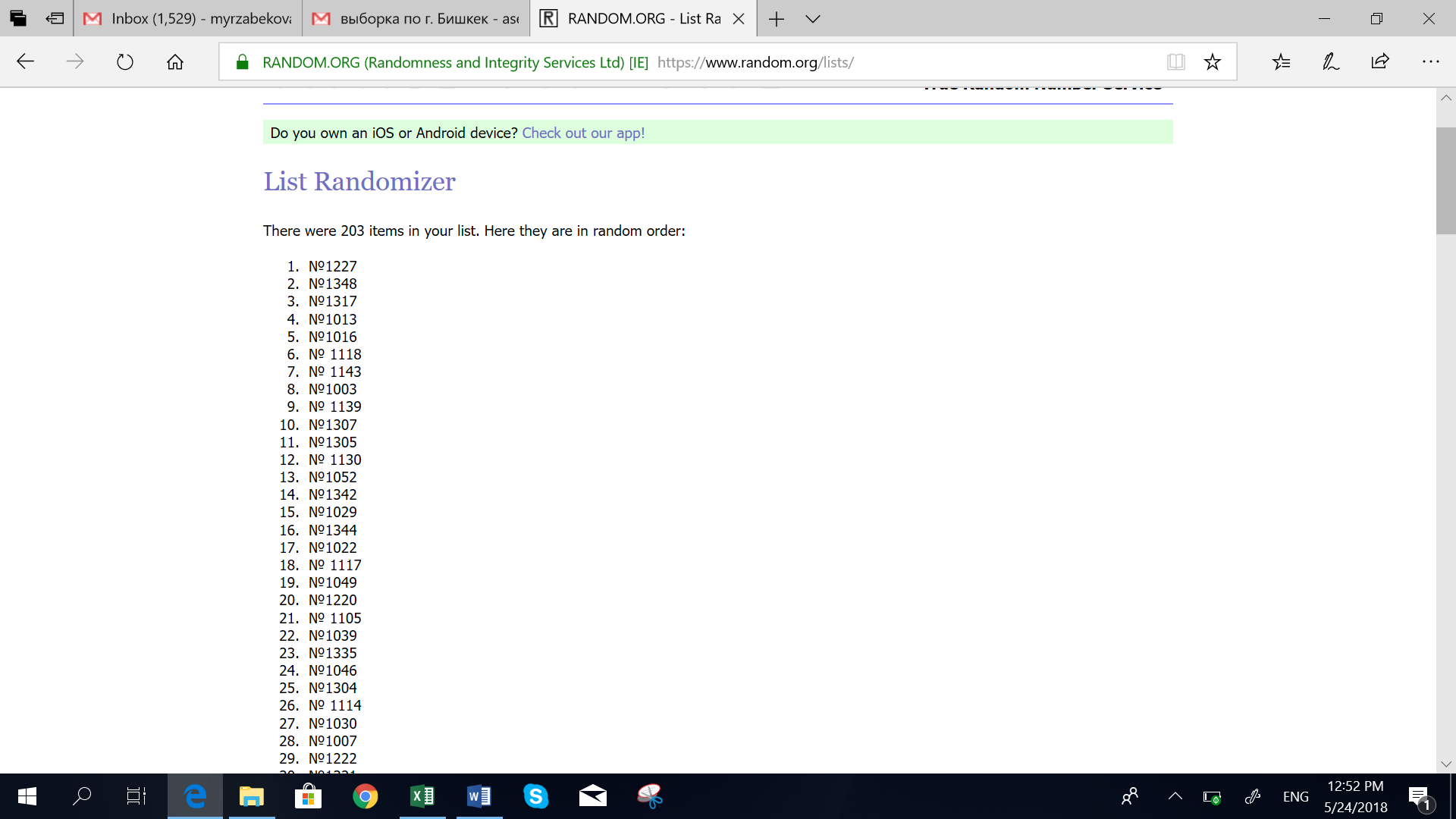 Screenshot 2 – A new site EPC 2105 was chosen inJalal-Abad, School #9. Replacement of site school #12 which is located in the mountainous area. This replacement was necessary due to the landslide and evacuation of residents of this settlement to the nearest village.  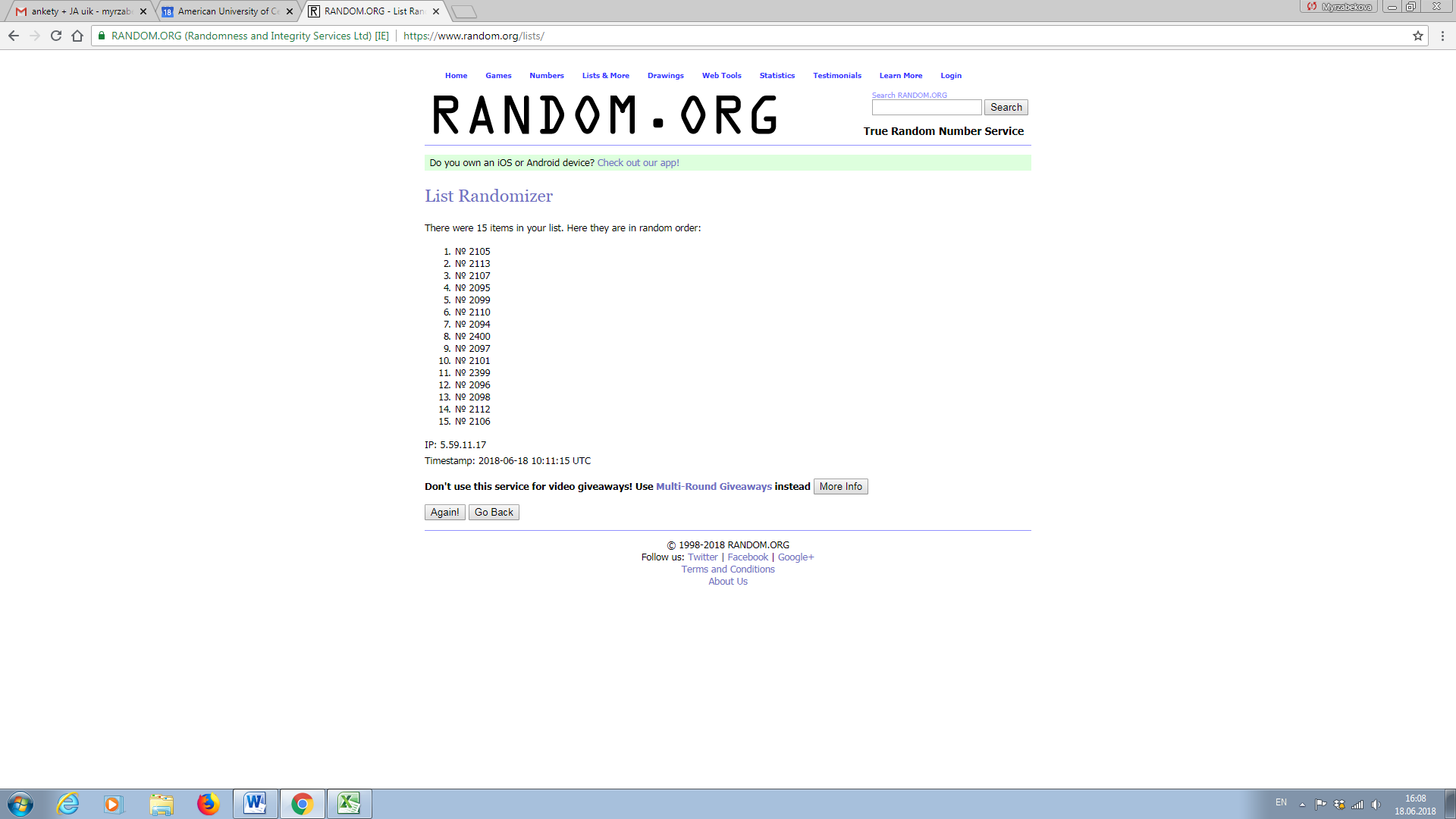 Annex 4. Guide for conducting survey in Jalal-Abad province Before proceeding to the survey, you need to study all the provisions of this guide, as well as the text of the questionnaire itself.Compliance with the requirements of the guide is an indispensable condition for your participation in the research.GUIDE FOR THE INTERVIEWERDear interviewer! You are a participant of a sociological study aimed at studying knowledge and  attitude of the population towards modern problems of society within the framework of the project "Empowerment of women to achieve social cohesion". A total of 500 participants from 18 years of age and older will be interviewed (18-28 young people, 29-58 able-bodied, and 59+), in the city of Jalal-Abad and in the villages of Jalal-Abad province. During the interview, the interviewer is the main performer of the work and ensures the quality of the final results of the survey. Your  integrity and responsibility will be important in ensuring completeness and accuracy of  the opinions provided by different groups of population (see the table below, broken down by age).It will also be necessary to gather 50 expert interviews with representatives of local self-governance bodies, law enforcement agencies, schools, medical institutions, as well as local informal leaders, representatives of civil society, imams and representatives of the State Commission for Religious Affairs, 7-8 interviews in each of the five field zones, in rural areas, the remaining 10-15 expert interviews should be held in the city of Jalal-Abad.Section 1. General observations1. The study is carried out using the method of formalized interview, in which the interviewer, strictly adhering to the text of the questionnaire and the requirements of this instruction, verbally asks questions the interviewee and records his/her answers by his/her own hands - either by circling the numbers of the corresponding positions, or by writing down the answers in words specially allocated for this place . All entries in the questionnaire are made only with a pen and must be clear and  legible.  In doing so, you should use a dark pen  and carefully trace the numbers of the selected answer. In the case of an error, the correction is done as follows: the error circle is crossed out, the figure of the correct answer is circled around. 2. When working on the described method, the main task of the interviewer is to record the genuine, undistorted, and in no way provoked and unspoken position of the respondent. This means that during the interview, the interviewer should eliminate or minimize the impact of negative factors. Based on these requirements, the interviewer must adhere to the following rules:It is necessary to exclude the contact of  respondent with outsiders (family members, acquaintances, etc.) during the interview, and discussion the content of questions and responses with them. Only the personal opinion of the respondent should be recorded in the questionnaire.Questions should be asked clearly, exactly as they are written in the questionnaire. You can not explain the questions in your own words.If a respondent does not understand the question, then the interviewer is obliged to read the question again WITHOUT UPDATES and own comments.Assistance to the respondent, "guidance" to the response from the interviewer - NOT AVAILABLE! The interviewer should not prompt the respondent's answer.Clearly follow all directions in the questionnaire, which are printed in italics.IMPORTANT! In the questionnaire there are instructions - FILTERS that indicate that the question or block of questions to which they relate is given to those and only those respondents whose answers satisfy the FILTER criteria. In the questionnaire, instructions for filter criteria are listed opposite the question categories.Write down the answers in the words that the respondent uses. If the respondent has not clearly stated his opinion, you should ask him to clarify the statement. It is necessary to write clearly with a pen. All entries in the questionnaires must be made by the hand of one person (the interviewer). If a respondent says that he/she does not understand well and advises you to contact someone else, say that you are interested in his/her opinion, no matter how much he/she understands these issues. If a respondent begins to talk about something unauthorized, interrupt and try to direct it to the desired topic. Say: "Sorry, I did not really understand (a) ....." and clearly repeat the question.You can not talk about your views.You can not  assess what the respondent is saying, to show your attitude to what was said (except for attention, respect and goodwill towards the respondent). If they say to you: "This is the same as the previous question", you still have to ask to answer again, even if you repeat what has already been said.We recommend paying special attention to the transitions from one question to another. They are indicated in the questionnaire in this way >> "Transition to Question 34" and are done if the next question of the questionnaire is not logical to ask the same respondent.The questionnaire includes different types of questions. You should carefully read the notes (the number of possible answers) to each question that contain the relevant explanations.For an answer that falls under the "Other" option, the answer must be written in the line for the respondents' free responses.The interviewer read out the questions and notes the respondent's answers in the questionnaire. To pass the questionnaire to the respondent is FORBIDDEN!The order of reading out the questions is NOT CHANGED!The survey is conducted ONLY in apartments, houses provided for by the traffic along the route! Survey in the streets, in shops, etc. PROHIBITED!Asking relatives, friends, friends, etc. DO NOT DO IT! In each apartment, you can ask only ONE person. The presence of other residents during the survey is EXTREMELY UNDESIRED!Options of answers "No answer", "Difficult to answer", "I do not know" are NEVER BE READ!Section 2. Introductory part of the surveyThe interviewer should, first of all, introduce himself/herself  and inform about the purposes of his/her visit. An approximate text of the introductory part is proposed in the questionnaire. The content of the introductory conversation can be changed by the interviewer depending on the specific situation.The task of the interviewer when meeting with the respondent and his/her family is to create a friendly, quiet atmosphere for the upcoming conversation, to convince the importance and necessity of participation in the survey of this particular person. Perhaps, the respondent should be explained to that the survey is carried out according to a special scientific method, thanks to which the survey includes women aged 18 and older living in Bishkek, Jalal-Abad and Chui and Jalal-Abad provinces.In the case of a categorical refusal of the respondent to participate in the interview, the interviewer should express regret, apologize for the disturbance caused and say goodbye. However, such cases should be minimized.In his/her work, the interviewer is guided by the principle that sociologists must find out and take into account the true opinions, moods, and wishes of people. Therefore, request the respondent to take seriously the issues that will be asked of him, and ask him to be frank. Also it is necessary to inform that the collected information will be used in a generalized form after computer processing.After that, go ahead with the survey.Section 3. Explanation to the structure of the questionnaire and individual questions 1. In the questionnaire, all explanations to the interviewer are indicated in italics. The text given in italics to the respondent is not read.2. The questionnaire consists of 9/12 pages depending on the language.If there are difficulties in understanding, you need to contact the project researcher Asel Myrzabekova by phone: +550 892024.Section  4. Sampling procedure1. Following the route and selection of respondents Before starting a survey in the village you get a source address from the supervisor, which can be:a) the exact address (for example, Kievskaya str., 100) orb) by street (for example, Kievskaya street) orc) a map indicating the starting point (the intersection of Kievskaya and Bokonbayev) ord) building (school, hospital, bus stop, etc.)Step One: Identify your starting point, the right side of the street and the direction of trafficif the exact address is given (Kievskaya str., 100)In this case, you just need to find out which way to go. Stand on the street at your original address, face to the end of the street (Kievskaya1 - at the beginning and Kiev number 200 - at the end). Then you choose the side of the street that is to your right and go towards the end of the street. Now you have determined your starting point, the right direction and the right side of the street.ORif given street (Bokonbaeva)In this case, you go and find House #1 in Bokonbaev street, this will be your starting point. Stand on the street in this starting point, facing the end of the street (No. 1 Bokonbaev-the beginning, and No. 200 Bokonbaev-the end). Then you choose the side of the street that is to your right and go to the end of the street. Now you have determined the starting point, the right direction and the right side of the street.OR     if given a point on the map, indicating the intersection (the intersection of Kievskaya and Bokonbaeva)Thus  In this case, always choose the street that is further in alphabetical order, that is: you choose Kiev, not Bokonbaev.          Then, stand at the crossroads, facing the end of the street. Kievskaya (Kievskaya 1 - in the beginning, and Kievskaya 200 - in the end). Then you choose the side of the street that is to your right and go to the end of the street. Now you have determined the starting point, the right direction and the right side of the street.OR if given a building (school, hospital, bus station, etc.)In this case, you first need to know the address of the building. If it is not possible to determine the address for a number of reasons, you must find the main entrance, which will be your starting point. Then, stand at the main entrance, facing the end of the street. Then you choose the right side of the street, and go to the end of the street. Now you have determined the starting point, the right direction and the right side of the street.In this way,from the starting point you should always move from the beginning of the street to the end (by increasing the numbering of houses), on the right side of the street.Step two: Selection of residential units / households.By residential unit we mean dwelling premises for a single household, whether it's a separate house, half a house, a basement or an apartment on the attic floor in a multi-apartment family home, an apartment above a garage or a shop, or an apartment in a high-rise building. To fit this definition, the unit must have a separate kitchen. Institutions or neighborhoods of other groups are NOT considered residential units, because their residents do not have their own kitchen.So, now you know the starting point and direction of movement in the area. The following are instructions for the selection of residential units / households in the private sector and apartment buildings.Case a) rural district/private sectorAfter an effective interview, you move to the right and select the next house with the step indicated to you by the supervisor.If in the selected house you did not manage to conduct an interview, you fix this address in the route sheet. That is, in the case of REFUSAL FROM THE INTERVIEW, NO ONE of the living houses DOES NOT FIT THE SELECTION fix it in the route sheet and go to the next house on the right. In case there is NO HOME, then skip the house in accordance with your step and return to this house 2 more times. All visits must be recorded on the route sheet.If you have walked the whole street, but did not complete the task in full, you turn to the next, adjacent street to the right without interrupting the selection step.Specifics of work in the village. In the village you may encounter the following:Streets that do not have names: make sure that the description of this street (street) is attached in the contact list, and it is desirable to attach a scheme of its location in the village so that it can be found later.Houses that do not have numbering or only part of the houses are numbered, then draw a plan for the location of houses, assign them serial numbers, then follow the already described scheme for selecting houses. The plan for placing houses must be attached to the contact list.Your step - 3:For example: you started with the house number 20If you had a successful interview, you go to house number 26 (letting two houses to the right of the house where there was a successful interview and knocking / ringing on the third)In case of unsuccessful interview you go to house number 22 and so on (the next house on the right)Case b) residential multi-storey house (block houses, apartment houses, large residential complexes, etc.)Each apartment should be considered as one household or residential unit.You need to start a survey from the last floor of the first entrance of the house from the apartment with the largest apartment number.If it is not possible to interview this apartment, you need to visit each apartment in a row until you can interview;In case of a successful interview, the next apartment is calculated by simply adding the sampling step to the apartment number (household) where the last interview was taken;Thus, the sampling step is effective only after a successful interview, otherwise the interviewer enters each apartment (visits each household).In the odd number entrances, the selection of respondents should be conducted from the top floor, moving in descending order of the apartment numbers; and with an odd number - from the first floor, moving in increasing numbers of apartments.Table 3. The sampling step, depending on the number of apartments in the apartment buildingIf you already walked around the multi-apartment building, then it is recommended to choose the number of  apartment in the next house to continue interviewing based on the previous step of the sample (i.e. if the step was 5 and in the previous house we had 2 apartments, then in the next house we go not to apartment # 1, but to apartment #3).Please interview only one person in the selected apartment. (household). For example:Assume that you have to interview residents of a five-storey house with four entrances.In this apartment house there are 40 apartments (more than 26 apartments). Hence, the sampling step is 7 apartments.You go to the first entrance, you have to go up to the 5th floor and call to apartment number 15 (apartment with the largest number).If you conducted a successful interview, mark it in the Route Sheet. After that, you must skip 6 apartments and go to the 7th, that is, apartment number 8. When you successfully interview in apartment number 8, the next apartment will be apartment number 1. If you managed to conduct a successful interview in apartment number 1, the next apartment will be apartment number 22 (that is, you need to skip 6 apartments: 16, 17, 18, 19, 20, 21).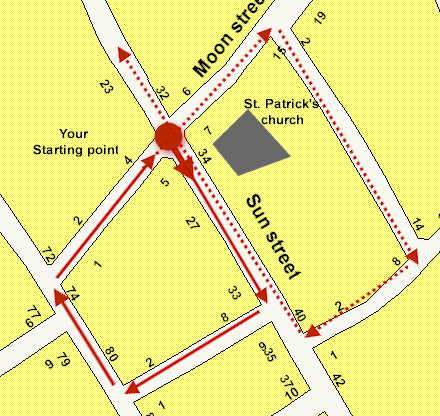 In case of REFUSAL FROM THE INTERVIEW, NO ONE OF THE LIVING HOUSE IS NOT SUITABLE BY SAMPLE, go to the next apartment. All this must be recorded on the route sheet. In case there is NO HOUSE, then skip 6 apartments and go to the 7th. We need to return to this apartment 2 more times. All this must be recorded on the route sheet. Step Three: How to continue the movementSo, from the starting point you moved from the beginning of the street to the end (by increasing numbering of houses), on the right side of the street, and knocked on every third residential unit.In the classical case, you proceed as follows, after you determine your source address:A selected point is your starting point, from which you start your movement. Then you find the third door in your right direction, in which the bold arrow points. Then you go to the right side of the sidewalk and try to address every third residential unit that you come across. If you reach the intersection, turn right, stay on the right side and continue the search. Perhaps in the nighborhood to which you were originally assigned, there are very few residential units. In that case - as the dotted arrows show - you go further on MoonStreet after you return back to your starting point. And so on.It is unlikely, but it may happen that you have gone in any possible direction from the starting point and have not yet fulfilled your quota. In this case, once again go through your original route, but this time first select the FIRST residential unit, and then every third one. If this does not help, contact your supervisor to choose another starting point.Never turn left and choose the left side of the street. Even if there are no houses on your side, and there are many of them on the other - YOU SHOULD NOT GO TO ANOTHER SIDE OF THE STREET.AN EXCEPTION!!!These are dead ends and lanes turning to the left (under blind alleys we also mean streets leading out of the city / village). If there is a dead-end street in a designated block or a lane that turns left, you start at the designated starting point and go to the dead-end street or alley on the right side of the street in the direction of the arrow.Then go to the end of the dead-end street on the right side, cross the street, and go back along the opposite side of the dead-end street and interview  the houses on the right side. Then turn right and continue along the right side of the street on which you stood from the very beginning.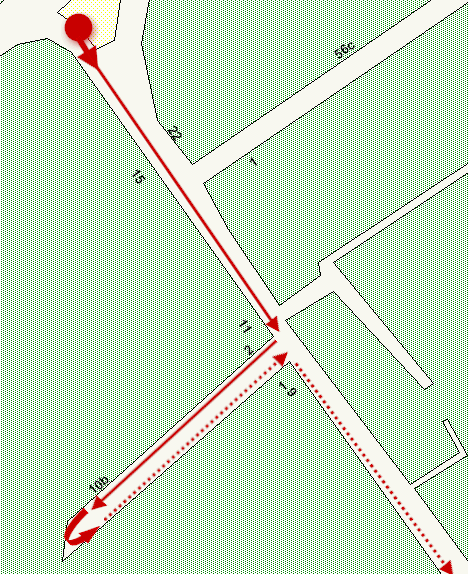 In the lane turning left, reach the turn to the left, turn, and interrogate the houses on the right side. So until the turn to the right comes up.Remember that you should not leave the borders of the sample site where you work. The borders  of the site are provided by the supervisor.Step Four: Selecting specific respondentThe person you are interviewing:It  must be a woman aged 18 and overPermanently living in the household in where you turned (she should only reside there, it does not matter for us whether she is registered administratively, as living elsewhere)  Should be the only member of the household with whom the survey is conductedWhen you come to the household you need to find out which of the people living in the household, aged 18 and over, celebrated their birthday last.ATTENTION!!! You need to address each separate inhabited apartment three times to find tenants in the house. If someone is not at home, you return up to two times to find a suitable respondent at home (selected according to the "Last Birthday" system). One of the repeated visits can be made later on the same day. But keep in mind that if you scheduled a repeat visit on the same day, plan it at least an hour after the first visit. Please try to change the time of your visits if you have to return to the same address.If the respondent whom you have identified in accordance with the instructions is currently absent, you can not replace the respondent with another !!!You can not intervewCitizens not in the place of their permanent residence (for example, a guest)In hospitals, sanatoria, hostels, etc.Section 5. ShutdownAfter completing the survey in the household, you should review all the completed Questionnaires for correctness of filling in the questions and observing the rules of logical transitions. All numerical data must be recorded clearly and legibly.When preparing survey materials for delivery, pay special attention to compliance with the transitions in the Questionnaires. If there is no transition - the question should be asked, and the answer - written! In case of missing questions or when there are other inaccuracies, the interviewer needs to meet again with the respondent and get the missing information.After completing the whole task, the interviewer must personally hand over the work to the regional supervisor. The set of delivered materials includes:- completed questionnaires;- completed search forms for respondents (routing);- unused (spare) forms of documents.Section 6. Payment and quality control of workPayment to interviewers is carried out only if:The quality of the interviewer's work is carried out in traditional ways and consists in controlling two main positions:1) Correctness of implementing the respondents selection procedures;2) Correctness of the actual interview (checking the accuracy of the rules and requirements for interviewing, possible distortion and falsification of information, for example, self-filling interviewer questionnaires without visiting the household, "improving" the results of the survey).Control over the quality of the interviewer's work is carried out in several stages:- visual control of the questionnaires (at the acceptance stage in the office of the regional supervisor, as well as in thecontrol check-up of the interviewer's work in the field {approximately 1-2 interviews});- carrying out the formal-logical control of data (verification of logical connections) during computer processing of questionnaires;- carrying out field audits (20% of all interviews conducted).CONCLUSIONWe are confident  that, despite all methodological difficulties and adversities, your work experience, your knowledge of people and cities will help to successfully cope with a difficult but necessary task - the collection of sociological information.Thank you for your work and we hope that it will be successful and of high quality!a/aAiyl Aimak (Village Governments)CSOCivil Society OrganizationDECDistrict Electoral CommissionsDIAODistrict Internal Affairs OfficeIcSPInstrument Contributing to Stability and PeaceLSGLocal Self-GovernmentNGONon-Government OrganizationRUSIRoyal United Institute of Defense Studies USAIDUnited States Agency for International DevelopmentTable 1. Selected communities for the studyTable 1. Selected communities for the studyJalal-Abad provinceChui provinceTarget communitiesTarget communitiesJalal-Abad cityJany-Jer а/а, Sokuluk districtTash-Bulak а/а, Suzak districtMayevka a/а, Alamudun districtAtabekov а/а, Suzak district Aleksandrovka а/а, Moskovski districtKurmanbek а/а, Suzak districtLogvinenko а/а, Yssyk-Ata districtKenesh а/а, Bazar-Korgon districtOrok a/а, Sokuluk districtControl communitiesControl communitiesYrys а/а, Suzak districtVasilievska а/а, Alamudun districtBishkekImpact levelThe number of people, who increased their level of understanding of the risks of violent extremism Impact levelThe number of women, who improved their situation (and have become less vulnerable to radicalization propaganda)  Result 1The number of women and young people well-informed about the radicalization and violent extremism.#Demographic dataDemographic dataProvince (number)Province (number)TotalProvince (%)n=500Province (%)n=500Total % N=1000Total % N=1000#Demographic dataDemographic dataJalal-AbadChuiTotalJalal-AbadChuiTotal % N=1000Total % N=1000D2Age groups18-2814214028228.42828.228.2D2Age groups29-5829827156959.654.256.956.9D2Age groups59+60891491217.814.914.9D2Age groupsTotal5005001000D3Ethnic origin/nationality Kyrgyz30929960861.859.860.860.8D3Ethnic origin/nationality Uzbek177718435.41.418.418.4D3Ethnic origin/nationality Russian41091130.821.811.311.3D3Ethnic origin/nationality Dungan262605.22.62.6D3Ethnic origin/nationality Uighur48120.81.61.21.2D3Ethnic origin/nationality Tatar2790.41.40.90.9D3Ethnic origin/nationality Lezgin881.60.80.8D3Ethnic origin/nationality Tajik1560.210.60.6D3Ethnic origin/nationality Turk3360.60.60.60.6D3Ethnic origin/nationality Other28285.62.82.8D4Rural populationNumber of surveyed respondents3003006006060D4Rural populationNumber of villages151126D4Rural population (districts) Alamedin1201201212D4Rural population (districts) Issyk-Ata606066D4Rural population (districts) Moskovskiy606066D4Rural population (districts) Sokuluk606066D4Rural population (districts) Suzak2402402424D4Rural population (districts) Bazar-Korgon606066D4Rural population (districts) Total3003006006060Urban populationNumber of surveyed respondents2002004004040Urban populationNumber of sites101020D5EducationNo formal education1230.20.40.30.3D5EducationElementary education 
(4 grades or less)  49130.81.81.31.3D5EducationIncomplete secondary 
(5-9 grades)773711415.47.411.411.4D5EducationGeneral secondary 
(10-11 grades)1801663463633.234.634.6D5EducationSecondary technical (vocational school)  2657835.211.48.38.3D5EducationSpecialized technical (technical college) 1097718621.815.418.618.6D5EducationIncomplete higher 1224362.44.83.63.6D5EducationHigher901282181825.621.821.8D5EducationAcademic degree1010.200.10.1D6What is your occupation?Work for hire651191841323.818.418.4D6What is your occupation?I work from time to time on short-term contract, work temporarily, work on seasonal work133162.60.61.61.6D6What is your occupation?I am a private entrepreneur, I do business1818363.63.63.63.6D6What is your occupation?I am engaged in agriculture and/or animal husbandry5405410.805.45.4D6What is your occupation?I am self-employed53810.60.80.8D6What is your occupation?Unemployed pensioner618614712.217.214.714.7D6What is your occupation?Unemployed student1621373.24.23.73.7D6What is your occupation?Housewife, on maternity leave22320542844.64142.842.8D6What is your occupation?Unemployed4343868.68.68.68.6D6What is your occupation?Other2130.40.20.30.3D6What is your occupation?No answer1100.20.10.1D7Financial situationWe do not have enough money even for food1950     693.8106.9D7Financial situationThere is enough money for food, but it is difficult to buy clothes725412614.410.812.6D7Financial situationMoney is enough for food, clothes and small appliances, but it would be difficult to buy a refrigerator or a washing machine23828952747.657.852.7D7Financial situationMoney is enough for large household appliances, but it's difficult to buy real estate (a country house or an apartment)1219922024.219.822D7Financial situationWe can afford to buy anything472499.40.44.9D7Financial situationNo answer3690.61.20.9D8Marital statusSingle1857753.611.47.5D8Marital statusMarried40636376981.272.676.9D8Marital statusDivorced2221434.44.24.3D8Marital statusWidow535811110.611.611.1D8Marital statusOther1010.200.1D8Marital statusNo answer01100.20.1D9Type of marriage registration?State registration (Registry office)36332668972.665.268.9D9Type of marriage registration?Religious registration4343868.68.68.6D9Type of marriage registration?No registration2110314.223.1D9Type of marriage registration?No answer1340.20.60.4D10How many years have you been living in this settlement?Have been living here since birth21991204.219.812D10How many years have you been living in this settlement?Less than 1 year2223454.44.64.5D10How many years have you been living in this settlement?1-5 years90661561813.215.6D10How many years have you been living in this settlement?6-10 years70611311412.213.1D10How many years have you been living in this settlement?More than 10 years29724854559.449.654.5D10How many years have you been living in this settlement?No answer03300.60.3Table 3. The three most serious problems. Province (number)Province (number)Total numberProvince (%)Province (%)Total %Table 3. The three most serious problems. Jalal-Abad(n=500)Chui(n=500)Total numberJalal-Abad(n=500)Chui(n=500)Total %Unemployment (Problem 1)1747324734.814.624.7Unemployment (Problem 2)917516618.21516.6Unemployment (Problem 3)726513714.41313.7Corruption, bribery (Problem 2) 77169315.43.29.3Corruption, bribery (Problem 3)52449610.48.89.6Rising prices (Problem 2)169700.213.87Rising prices (Problem 3)70561261411.212.6Inaccessibility of many kinds of medical services (Problem 1)6020801248Inaccessibility of many kinds of medical services (Problem 2)54116510.82.26.5Inaccessibility of housing (Problem 1)64238712.84.68.7Other (Problem 1)472833309.456.633Other  (Problem 2)141691832.833.818.3Other (Problem 3)207797415.49.7Table 4. General summary table disaggregated by urban and rural areas in two provinces  Table 4. General summary table disaggregated by urban and rural areas in two provinces  Table 4. General summary table disaggregated by urban and rural areas in two provinces  Table 4. General summary table disaggregated by urban and rural areas in two provinces  Table 4. General summary table disaggregated by urban and rural areas in two provinces  Table 4. General summary table disaggregated by urban and rural areas in two provinces  ProblemProvincesPlace of residenceNumberTotal in provinceTotal amount and %UnemploymentJalal-Abad(n=500)City117 (23.4%)337 (67.4%)550 (55%)UnemploymentJalal-Abad(n=500)Village220 (44%)337 (67.4%)550 (55%)UnemploymentChui(n=500)City71 (14.2%)213 (42.6%)550 (55%)UnemploymentChui(n=500)Village142 (28.4%)213 (42.6%)550 (55%)Rising pricesJalal-Abad(n=500)City44111 (22%)260 (26%)Rising pricesJalal-Abad(n=500)Village67111 (22%)260 (26%)Rising pricesChui(n=500)City52149 (29.8%)260 (26%)Rising pricesChui(n=500)Village97149 (29.8%)260 (26%)Corruption, briberyJalal-Abad(n=500)City80154 (30%)224 (22.4%)Corruption, briberyJalal-Abad(n=500)Village74154 (30%)224 (22.4%)Corruption, briberyChui(n=500)City4970 (14%)224 (22.4%)Corruption, briberyChui(n=500)Village2170 (14%)224 (22.4%)Inaccessibility of housingJalal-Abad(n=500)City63 (13%)154 (15%)Inaccessibility of housingJalal-Abad(n=500)Village91 (18%)154 (15%)Inaccessibility of many kinds of medical services  Jalal-Abad(n=500)City58 (12%)160 (32%)Inaccessibility of many kinds of medical services  Jalal-Abad(n=500)Village102 (20%)160 (32%)Table 5. B2. In recent years, the number of Muslim adherents has increased. What is your attitude towards that?Table 5. B2. In recent years, the number of Muslim adherents has increased. What is your attitude towards that?Table 5. B2. In recent years, the number of Muslim adherents has increased. What is your attitude towards that?Table 5. B2. In recent years, the number of Muslim adherents has increased. What is your attitude towards that?Table 5. B2. In recent years, the number of Muslim adherents has increased. What is your attitude towards that?Table 5. B2. In recent years, the number of Muslim adherents has increased. What is your attitude towards that?Table 5. B2. In recent years, the number of Muslim adherents has increased. What is your attitude towards that?ProvincePlace of residenceIndicators Very goodNormalHave some concernIt’s a threat to our societyJalal-AbadRuralnumber481852144Jalal-AbadRural%9.6%37.0%4.2%8.8%Jalal-AbadUrbannumber37983525Jalal-AbadUrban%7.4%19.6%7.0%5.0%Jalal-AbadTotalnumber852835669Jalal-AbadTotal%17.0%56.6%11.2%13.8%ChuiRuralnumber931424012ChuiRural%18.6%28.4%8.0%2.4%ChuiUrbannumber45110335ChuiUrban%9.0%22.0%6.6%1.0%ChuiSub-totalnumber1382527317ChuiSub-total%27.6%50.4%14.6%3.4%Totalnumber22353512786Total%22.3%53.5%12.7%8.6%Table 6Question Q3. Why do you think so? (positive response)Province (number)Province (number)TotalProvince (%)Province (%)TotalTable 6Question Q3. Why do you think so? (positive response)Jalal-AbadChuiTotalJalal-Abadn=500Chuin=500TotalBecause it strengthens our national values 257510051510Because it helps to conduct fair and  honest business 5141912.81.9This helps to strengthen the family and proper upbringing of children 2793145935662.859.3This makes the authorities more responsible   19173643.43.6This develops and maintains the order in society  1181913092438.230.9Table 7B4. Why do you think so? (negative response)Province (number)Province (number)TotalProvince (%)Province (%)Total %Table 7B4. Why do you think so? (negative response)Jalal-AbadChuiTotalJalal-AbadChuiTotal %This leads to intolerance and conflicts in society 564197118.29.7This negatively affects situation with women 561975113.87.5This narrows the perspective of women13142732.82.7This is a threat to a freedom of person and human rights 45176293.46.2This leads to an increase of religious extremism 27315856.25.8Table 8Question B5. Do you practice mastura-dawat?RuralUrbanJalal-AbadChuiSub-totalTotal %Table 8Question B5. Do you practice mastura-dawat?NumberNumberNumberNumberSub-totalTotal %Yes139715222.2%No56840349048197197.1%Table 9Question B6. How long was your last masturat dawat? Number1 day23 days192 weeks1Total22Question B7. Who did you go with for masturat dawat last time? NumberWith husband12With son3With sisters2With neighbors1With mother2With grandchildren and daughter-in-laws1With family1Question B8. How often do you attend mosque?NumberWomen do not go to mosque2Never went20Question B9. What do you think should women have an opportunity to go to mosques like men?Number Yes4No17Difficult to answer1Total22Table 10. Dispositions of violent extremism Table 10. Dispositions of violent extremism Table 10. Dispositions of violent extremism Table 10. Dispositions of violent extremism #DispositionsJalal-AbadChui#DispositionsMean arithmetic Mean arithmetic 1Cult of power2.822.572Acceptability of aggression2.972.763Intolerance3.042.674Conventional coercion3.473.945Social pessimism2.632.716Mysticism2.802.807Destructiveness and cynicism 2.762.948Protest activity3.343.599Normative nihilism2.712.5010Anti-intraception3.203.7011Conformism3.323.45Table 11. Definition of extremism (Jalal-Abad province) Table 11. Definition of extremism (Jalal-Abad province) SubjectsSubjectsPeopleThose who are deceived, who have lost their way, those who turned from the way, lost their way, for the sake of money, people who do not understand, are spoiled by religion, people who lost faith, people without a family, incorrectly brought up, bearded men, those who threw themselves into religion.Groups/organizations:Groups/organizations:Enemies insideenemies of the people, enemies among the people, traitorsAbstract forcesThe enemies of Muslims who have left religion, dangerous branches/groups/organizations, a group with untrustworthy intentions, recruiters who cover women, those who go/call for Dawah, those who think they are real Muslims, suicide bombers, Wahhabis, terrorists (both individuals and groups), murderers, bloodsuckers, destroyers, instigators, provocateurs who left their families and their homeland, those who leave for war in Syria, those who start wars, agitators of war, they suppress, manipulate in their own interests, change their outlook, spoil religion, those who converted to another religion, from another country.Separate and untrustworthy groups with an aim, bad people, Arabs, other countries, people from outside, impose their ideas and ideology, deceive people, direct/set people against each other, divide people, those who establish social justice through conflict, violent changesSocietyDiscontent in society, diversity of trends and religionsYouthRisk group – youthWomenlimit the freedom and opportunities of women, those women who covered themselves and those who are covered by othersNon-subjective:Non-subjective:Negative judgments - Against Islam, denigration of Islam/Muslims, show Islam from a bad side, against religion, hide behind Islam, God, religion - wrong/incorrect interpretation/understanding of religion, manipulation in their own interests and goals, Heavy, cruel crime, murder, suicide,Terrorist acts, explosions, dangerous, brutal phenomena, actions directed against society, means of intimidating people, illegal activities (violation of state laws and also Islamic laws), against the state discontent with power, violence on TV.Absolute / abstract negative statementsTerrorism, evil, an extreme, extreme methods and views, ideology/religious outlook, wrong branch, agitation, conflict, enmity, violence, war (between peoples, groups, states), fear, wrong path, pogroms, riots, bad word, bad and a dangerous phenomenon, political wars and terrorist attacks, politics. A different religion, another brand, a doubt of the existence of extremism in the Kyrgyz Republic (we do not have that, I heard they have it in Uzbekistan, distribution of incorrect information through the media) violation of human rightsTable 12. Definitions of extremism (Chui)Table 12. Definitions of extremism (Chui)SubjectsSubjectsPeopleThose who threw themselves into religion, people with mental disabilities/disorders, those who do not know the laws and rights, departed from the faith, lost in religionGroups/organizations:Groups/organizations:Enemies insideTraitorsAbstract forcesSuicide bombers, terrorists, Wahhabists, militants, Dawatchi, those who recruit for war and prepare suicide bombers, instigators, dangerous and hostile groups/gangs, those who start wars, foment disagreements, religious fanatics, religious groups and branches, Islamic terrorism, ISIS, sects, those who go to war in Syria, from the outside, coming from abroad, hide behind the name of God, the influence of Saudi Arabia.SocietyThe diversity of religions, the oppression of religions, the threat to society, the worldYouthRisk group – youthNon-subjective:Non-subjective:Negative judgmentsActions against society, struggle, difficulties, terrorist attacks, explosions, mass casualties, violence, war/wars, losses, tears, grief, dangerous, bad, death, murders, suicides, crime, victims, outlaws, actions directed against a certain group, against society, anti-human phenomenon, division of people, outside of Islam, not Muslims, although they ascribe themselves to the nickname, hide behind religion to achieve their goals and interests, wrong/incorrect branch, sects, wrong way, lawlessness, stirring up interethnic interreligious discord and a negative phenomenon, against humanity, against the civilian population, against the Constitution and against the secular state, against the social rules, extreme methods and views,Absolute / abstract negative statementsAggression against the world and people, religious problem, terrorism, religion and worldview, faith, militancy, propaganda, agitation of terrorism, religious fanaticism, a branch of Islam, ideology, way of solving problems, not a religion, violation of human rights, against peace, global problem, evil, doubt in the existence of extremism in the KR (extremism is a contrived word, and cannot be used against infidels), a different religion, envy, jealousy, not a religion, life after death (give their lives for the sake of heavenly life in the after life).Table 13. Definition of radicalism (Jalal-Abad):Table 13. Definition of radicalism (Jalal-Abad):SubjectsSubjectsPeopleVulnerable by political and religious status Groups/organizations:Groups/organizations:Enemies insidetraitorsAbstract forcesWahhabism, terrorists, groups from other countries, those who destroy, divides people into warring parties, those who incite, groups/forces opposed to the state, secretive groups, terrorists, those who oppose, those who start wars, interethnic discord, weak and do not have intelligence and fall into such groupsSocietyVariety of religious trends, polarity, social discontent, vulnerable groups (political and religious status)Non-subjective:Non-subjective:Negative judgements They confuse religion with different concepts, diversity - deceive people, women cover themselves, wear black robes, call for Dawat, suppression and discrimination, bad word/phenomenon, danger, destruction/division of the state/people, violence, warring parties, civil war, destruction of each other, extermination of one of the two, contradictions, against each other, those who divide, against freedom and human rights, including freedom of religion, crime, murderers, deception of people, people with limited understanding, imposition of their ideas, treason, betrayalAbsolute/abstract statementsReforms, terrorism, wrong way, diversity, violation of law, disaster, policy against, solving social problems, inhumanity, fighting for ideas, changesTable 14. Definition of radicalism (Chui):Table 14. Definition of radicalism (Chui):SubjectsSubjectsPeopleAtheists, victims of terrorist attacks, innocent people who are killed, illiterate people, Muslim fanatics, those who live with religion (believe too much)Groups/organizations:Groups/organizations:Enemies insideAbstract forcesWahhabis, dangerous sects, zombified terrorists, suicide bombers, ISIS-members, terrorist organizations, groups, criminals, hiding behind religion, the branch is hostile to a peaceful society, with the goal of seizing lands and domination over countries,  SocietyThe diversity of religionsNon-subjective:Non-subjective:Negative judgmentsAggression, dangerous, religious conflicts, religious wars, murders, explosions, terrorist attacks, death, wrong religious branch/brand, one-dimensional/one-sided worldview/views/thinking, not Islam/Muslims, misinterpretation of Islam, not religion, terrorism propaganda, extreme manifestation/measure of hostility, set against each other, Islamic/religious fanaticism, in contradiction, undermines faith (against Islam), disorder, protests, division, a dangerous branch for the fatherland, an attempt on the lives of civiliansAbsolute/abstract statementsTerrorism, extremism, an extreme, struggle for truth (to prove one's rightness), another/new religion/branch, another Islam, faith, polarity of opinions, one-sidedness, confusion, changes, violation of order, peace, politics, Table 15. Question B18. How serious do you consider the problem of extremism in your locality?Jalal-Abad (n=500)Chui (n=500)This is the most serious problem for us, which requires an immediate solution7.8%2.4%This is a serious problem, but there are more important problems that require immediate solution6%3.6%The problem of extremism is insignificant here32.2%22%We do not have such a problem52.6%70.6%Table 16. B19. Do you think that the extremist sentiments in your locality have intensified in recent times?Jalal-Abad (n=500)Chui (n=500)Yes10.8%5.6%No52.8%85.6%Difficult to answer35.6%7.2%No answer0.8%1.6%Table 17. B20. What, in your opinion, are the causes of radicalism, extremism?Jalal-Abad (n=500)Chui (n=500)Low level of religious education39%60.2%Low level of education28.4%43.4%Propaganda and violence in the media (including the Internet)40.4%4.2%High level of labor migration36%20%Inaction of authorities22.4%22.4%Social injustice in society10%24.4%Low legal culture of the population and insufficient tolerance of people19%4%Economic inequality in society8.6%11%Activation of non-traditional religious movements2%4.8%Repression by the authorities0.40.4Table 18. B20 (open-ended questions)In your opinion, what are the causes of radicalism, extremism?Table 18. B20 (open-ended questions)In your opinion, what are the causes of radicalism, extremism?Chui provinceQuantityEconomic inequality in society (lack of money, unemployment, low income)38Money, material/financial interest56Suggestibility, credulity of people, manipulation9Unattended, poor parenting3Lack of their own opinion2The distorted concept of religion2Absence of ideology2They threaten families1Fanaticism1Want to dominate the world1Jalal-Abad provinceQuantityDifficult to answer1Do no understand, do not know1There are very many Dawatists [those who go on Dawat]1No such phenomenon1No answer1Table 19. B21. Is the state taking enough measures to solve the problem of extremism?Jalal-Abad (n=500)Chui (n=500)Yes, enough28.4%22.6%No, not enough31.4%56.2%Difficult to answer40.2%20%Table 20. B23. What can people do for their organization, group that is important to them? Table 20. B23. What can people do for their organization, group that is important to them? Table 20. B23. What can people do for their organization, group that is important to them? I can understand someone who continues to support the organization, a group that fights for the political and legal rights of their group, even if the organization sometimes violates the law.Jalal-Abad (%)(n=500)Chui (%) (n=500)Do not agree42.280.6Agree34.612.6Difficult to answer23.26.0I can understand someone who continues to support the organization, a group that is fighting for the political and legal rights of their group, even if the organization sometimes resorts to violence.Jalal-Abad (n=500)Chui (n=500)Do not agree65.490Agree11.63.4Difficult to answer22.85.8I can understand someone who is involved in acts of protest against pressure on members of their group, even if the protests can be violentJalal-AbadChui Do not agree53.686.6Agree13.46.8Difficult to answer32.65.8I can understand someone who attacks the police or security forces if he / she saw how they oppressed members of their group.Jalal-AbadChuiDo not agree50.488.4Agree16.63.6Difficult to answer32.87.2#Table 21. B24. Statements related to religious beliefs Table 21. B24. Statements related to religious beliefs Table 21. B24. Statements related to religious beliefs 1Education in madrassas for children is more useful than studying at a schoolJalal-Abad (%)(n=500)Chui (%) (n=500)Do not agree81.489.0Agree7.28.0Difficult to answer11.42.62A true believer should refuse medical aid  and vaccinations if this contradicts the canons of religionJalal-Abad ChuiDo not agree90.892.6Agree5.24.6Difficult to answer4.02.46For the protection of Islamic values, one can sacrifice one's life Jalal-AbadChuiDo not agree92.873.2Agree2.618.0Difficult to answer3.68.210A Muslim woman must follow her chosen one everywhere, even in zones of armed conflictJalal-Abad ChuiDo not agree85.678.0Agree6.616.4Difficult to answer7.25.27It is better to follow the advice of the mullah and the norms of the Sharia, than to turn to the judicial and law enforcement bodiesJalal-AbadChuiDo not agree64.083.4Agree14.810.6Difficult to answer20.85.4#Table 22. B24. Statements concerning religious beliefs Table 22. B24. Statements concerning religious beliefs Table 22. B24. Statements concerning religious beliefs 5A Muslim must respect the national legislation of the country in which he/she lives Jalal-Abad (%) (n=500)Chui (%)(n=500)Do not agree2.81.2Agree95.097.8Difficult to answer1.40.29Sexual relations before and outside marriage are unacceptable for women and men Jalal-Abad ChuiDo not agree6.49.8Agree90.881.4Difficult to answer2.28.2#Table 23. B24. Statements concerning religious beliefs Table 23. B24. Statements concerning religious beliefs Table 23. B24. Statements concerning religious beliefs 3The use of contraceptives is contrary to moral standards Jalal-Abad (%)(n=500)Chui (%)(n=500)Do not agree49.476.0Agree30.216.8Difficult to answer20.46.64Abortion is contrary to our faithJalal-AbadChuiDo not agree18.226.4Agree68.265.4Difficult to answer13.67.68Muslim woman will not forbid her husband to take other wives Jalal-AbadChuiDo not agree66.085.6Agree25.26.8Difficult to answer8.87.2Table 24. B25. NameJalal-AbadChuiChubak Ajy 11313Abdyshukur Ajy (Narmatov)102 6Chingiz Aitmatov66101Sooronbay Jeenbekov (President fo KR)6132Japarov (Sadyr, or no name specified) (ex-parliamentarians)332Roza Otunbaeva (ex-president, female)732Madumarov (political leader)257Almazbek Atambaev (ex-president)017Isakov (name is not specified, but it could be ex-prime minister)214Askar Akaev (ex-president)126Babanov (political leader, ex-prime minister)711Kurmanjan Datka (historical figure, female)410Kurmanbek Bakiev (ex-president)80Janar Akaev (parliamentarian) 70No name specified173 (34.6%)222 (44.4%)CategoriesNames in Jalal-Abad provinceNames in Chui provincePoliticiansJyldyz Zholdosheva – 11 times (ex-parliamentarian) Natalya Nikitenko (parliamentarian) Cholpon Zhakupova (ex- parliamentarian)Cholpon Baekova (lawyer, ex-head of the Constitutional Court) Aida Salyanova (ex-parliamentarian, ex-general prosecutor) Gulipa Konduchalova (minister, Soviet times) Cholpon BaekovaTalipova (ex-Parliamentarian)Altynai Seitbekovna (vice-minister)Civil societyZamira Akbagysheva – 2 (Congress of Women in Kyrgyzstan, activist)Zamira AkbagyshevaCultural and entertainment areas (singers, actors, writers and etc.)Salamat Sadykova – 9 (singer) Gulnur Satylganova – 4 (singer)Tattybubu Tursunbaeva – 4 (actress, Soviet times)Bubusara Beishenalieva -2 (ballet dancer, Soviet times)Rosa Amanova – 2 (singer, dean in one of the universities) Nurkan Koychumanova – 2 (singer)Shahra Talipova (singer)Gulsun Mamasheva (singer)Gulbu Orozkul kyzy (singer)Sabira Kumushalieva (actress, Soviet times)Orozaliyeva-akynKasamalieva (Shair) (Kyrgyz actress) Nelya (singer)Akulova (signer)Assol Moldokmatova (celebrity in the Kyrgyz modern art culture)Bubusara Beishenaliyeva - 9, Salamat Sadykova-2 Gulnur Satylganova-2 Sabira Kumushalieva-2 Assol Moldokmatova-2, Eldana Foreyes (comedian, social media celebrity) Zamira Zholdosheva (stylist, designer)Eralieva (singer) Zhamal Seydakmatova (actress)Dinara Akunova (singer)Aliya Shagieva (artist, daughter of ex-president Atambaev)Tattybubu TursunbaevaBaima Sutenova (journalist)Baken Kadykeeva (actress, Soviet times) Darika Asylbasheva (celebrity)Non-identified (full name is not given, or not familiar name)Abylgazieva Tatymanova Sadirbekova Orakova MinavarKoichievaKarimovaDzhunbaevaSalahain Kabylova Aizhan AkylbekovaSulaimanova Rakhat Samara Khakimova Kanykei Abdarazakova, Aichurok ImamatovaGulnara Satybaldieva Nazira MambetovaBatikalievaLocal leaders4 local women leaders5 local women leadersQuestions B2 “In recent years, the number of Muslim adherents has increased. What is your attitude towards that?” and B4. “Why do you think so?” (clarification – negative answer)Show the level of understanding / perception of risks and threats among the population - "Over the last few years, the increase in the number of Muslim believers is having … consequences" Question B10. “How religious do you think you are?”Allows to determine to what extent people are afraid of religious radicalization, and are afraid to identify themselves as "very religious." This question may allow us to measure the results of the second indicator at the level of impact - susceptibility to the propaganda of radicalization.Question B15. dispositions of violent extremism (Table 10)Helps to study beliefs (dispositions) and susceptibility to violent extremism (VE) and radicalization.Questions B16. “Please tell us, what, in your opinion, does the word “extremism” mean?” and В17. “Tell us, please what, in your opinion, does the word “radicalism” mean?”One of the key issues in determining/defining the phenomena of extremism and radicalization – helps to determine the overall level of awareness.Question 20. “What in your opinion, are the causes of radicalism, extremism?” (Table 17)Allows to determine which causes and groups of risks are identified by respondents. Question B23. “What can people do for their organization, group that is important to them?”  (Table 20)"What people can do for their organization, for the sake of a group that is important to them" - this issue is one of the key in understanding the susceptibility to propaganda and radicalization. Question Q24. Statements related to religious beliefs(Table 21)The statements concerning religious beliefs help determine the level of acceptance of radicalization. Number of people who have high levels of disposition of conventional coercion and protest activities. Hypothetical readiness for violent acts, such as sacrifice of life for the protection of Islamic values and following husband to armed violent zone.Question Q24. Statements related to religious beliefs (Table 23)Suppression of women’s freedoms and rightsTable 25. The impact levelIndicator:  Number of people who have increased the level of their understanding of the risks of violent extremism Table 25. The impact levelIndicator:  Number of people who have increased the level of their understanding of the risks of violent extremism Table 25. The impact levelIndicator:  Number of people who have increased the level of their understanding of the risks of violent extremism Table 25. The impact levelIndicator:  Number of people who have increased the level of their understanding of the risks of violent extremism QuestionsJalal-Abad provinceChui provinceB211.2% - concern 13.8%- threat 14.6% - concern3.4%- threatB411% - leads to intolerance and conflicts 11% - negatively affects the situation of women  9% - threat to individual freedom and respect for human rights5% - leads to the increase of extremism 8.2% - leads to intolerance and conflicts3.8% - negatively affects the situation of women  3.4% - threat to individual freedom and respect for human rights6.2% - leads to the increase of extremism B20Reasons of radicalization and extremism 39% - low level of religious education 40.4% propaganda and violence in mass media  (including internet)  28.4% - low level of general education 36% - high level of labor migration Reasons of radicalization and extremism 60.2% - low level of religious education, 43.4% - low level of general education24.4%- social injustice Table 26. ImpactIndicator: The number of women who have improved their situation (and have become less vulnerable to propaganda of radicalization)  Table 26. ImpactIndicator: The number of women who have improved their situation (and have become less vulnerable to propaganda of radicalization)  Table 26. ImpactIndicator: The number of women who have improved their situation (and have become less vulnerable to propaganda of radicalization)  Questions Jalal-Abad provinceChui provinceB10Moderately religious (on answer scale 4-5-6) - 76.8% (384) Very religious (on scale from 8 and above) -2.2% (11)Moderately religious (on answer scale 4-5-6)- 39.6% (198) Very religious (on scale from 8 and above)- 45.2% (226)B15Dispositions (on scale from 1-2 low level, 4 and 5 high level)3.04 – intolerance3.47- conventional coercion3.34- protest activityDispositions (on scale from 1-2 low level, 4 and 5 high level)2.67 – intolerance3.94 – conventional coercion 3.59- protest activity B23- 34% in Jalal-Abad province answered positively to the question and they understand those who continue to support organization or group which fightы for political and legal rights of their group, even if the organization violates the law. - 23.2% - difficult to answer to this question - 32.8% (grey zone) had difficulties with answering to the questions in the last 2 statements (on support of violent protests and attack on militia)  Majority (more than 80%) answered negatively to the questions regarding the support of radical groups B24On the example of question B24.6 92.8% do not agree with the statement that “one can sacrifice his/her life for protection of Islamic values  On the example of question B24.10.85.6% respondents do not agree with the statement “A Muslim woman must follow her chosen one everywhere, even to the armed conflict zones”On the example of question B24.6 73.2% do not agree with the statement  that “one can sacrifice his/her life for protection of Islamic values  18% from Chui province consider that one can sacrifice his/her life for the sake of religion. On the example of the question B24.10.78% respondent do not agree with the statement “A Muslim woman must follow her chosen one everywhere, even to the armed conflict zones”  Table 27.  Result #1 Indicator: The number of women and young people who are well informed of radicalization and violent extremism Table 27.  Result #1 Indicator: The number of women and young people who are well informed of radicalization and violent extremism Table 27.  Result #1 Indicator: The number of women and young people who are well informed of radicalization and violent extremism QuestionsJalal-Abad provinceChui provinceB16 and B1733% - 328 women respondents found it difficult to define extremism - 176 women in Jalal-Abad province  - A total of 692 women – 71% could not give a definition to radicalism. Broken down by provinces:  - 399 women from Jalal-Abad province could not give a definition  33% - 328 women respondents found it difficult to define extremism- 152 women in Chui province  - A total of 692 women – 71% could not give a definition to radicalism. - 293 women from Chui province could not give a definition  Table 28. Demographic dataTable 28. Demographic dataTable 28. Demographic dataTable 28. Demographic dataTable 28. Demographic dataTable 28. Demographic dataTable 28. Demographic dataTable 28. Demographic data#Demographic dataProvince (number)Province (number)Total#Demographic dataJalal-AbadChuiD1SexWomen302858D1SexMen 202242D1SexTotal5050100D2Age groups18-28437D2Age groups29-58353368D2Age groups59+71118D3NationalityKyrgyz393574D3NationalityUzbek1010D3NationalityRussian189D3NationalityOther55Table 29. Respondents of expert interviews Jalal-AbadChuiLSG representatives109Representatives of schools89Law enforcement officers 67Employees of healthcare institutions 78Imams and representatives of the State Committee on Religious Affairs 56Representatives of NGO, Public Foundations 74Local informal leaders  77Total5050Table 30. Definition of extremismTable 30. Definition of extremismTable 30. Definition of extremismSubjectsSubjectsSubjectsPeopleThose who have no understanding/mispracticing, who have lost their way, poor/dissatisfied/unstable, act for the sake of money Groups/organizations:Groups/organizations:Groups/organizations:Enemies insideInside enemiesAbstract external forcesPolitical forces against state/Constitution Illegal organizationsThose acting against society Those leaving for SyriaThose who have bad  intentions/goals/manipulative/brainwashing  Getting off the right path/movement Isolated groupsReading much about jihad from Koran Having their own lawsGroups of activist Muslims/terrorists SocietyReligious and political diversity, polytheism YouthRisk groupsSubjectless: Subjectless: Subjectless: Adverse/negative judgments Against Islam (traditional) Means of frightening/dividing Not a religionSects from other countriesWrong policy Wrong/bad pathway/direction Misinterpretation of religion/IslamBad crime/conflict Left in Soviet past Extreme methods/views Against freedoms and rights of human Incorrect upbringing/propaganda Absolute/abstract negative statements  TerrorismConflict within Islam Ideology/religious worldview  Violence/protest/fightEvil/life destruction War of religions in Arab countries Doubt in existence of extremism in KR Propaganda of one’s ideas Lesson to the state – social extremism It is derived from the word extreme. This term was introduced by Europeans linking it with Islam. Table 31. Definition of radicalism Table 31. Definition of radicalism SubjectsSubjectsPeoplePeople deceived for the sake of money with deep psychological changes Groups/organizations:Groups/organizations:Enemies insideIn society those who are against religion Abstract external forcesGroup/forces against state  Hizb-ut-TahrirWahhabistTravel to other countries to earn money/for the sake of family Those leaving for SyriaWith bad intentions/goals/manipulative Externally, from other countries Terrorist religious groups/sects Acting against society SocietyPolitical, ideological diversity (secular and religious society) YouthRisk groupSubjectless: Subjectless: Adverse/negative judgments  Wrong understanding of religion Difference/Misunderstanding of each other Misinterpretation of religion Isolation from society/division Wrong/bad pathway/direction Legal illiteracy of KR citizens Against religionWrong propaganda/movementUnacceptable in secular society Absence of ideologyAbsolute/abstract negative statements Religious understandingNon-traditional IslamNo  religionMigration as a factor for development of  radicalism ExtremismIdeology/religious worldviewExtreme measures/opinions and uncompromising stand TerrorismEstablishing KhalifatChanging the world War within religions/between nations/a global problem Table  32. B5. Did you discuss the problem of extremism with your colleagues? Jalal-Abad(quantity)Chui(quantity)Jalal-Abad (%)Chui (%)Total %Yes4544889089No5612511Table  33. Q6. Did you observe any manifestations of extremism in your community in the last year? Table  33. Q6. Did you observe any manifestations of extremism in your community in the last year? Jalal-Abad ChuiNo, I did not observe/encounteryes4342No, I did not observe/encounterno78Did you encounter propaganda: have you seen any leaflets, papers, magazines with extremis content? yes52Did you encounter propaganda: have you seen any leaflets, papers, magazines with extremis content? no4548Have you witnessed insults and humiliations of people because of their nationality or religion? yes23Have you witnessed insults and humiliations of people because of their nationality or religion? no4847Have you witnessed desecration and destruction of monuments, graves?  yes2Have you witnessed desecration and destruction of monuments, graves?  no4850Have you witnessed protest actions using violence: arsons, explosions, street protests? no11Have you witnessed protest actions using violence: arsons, explosions, street protests? no4949Table 34. B9.  Where in KR does the problem of extremism exist? Jalal-AbadChuiJalal-Abad province2815Osh province014Batken province77Difficult to answer78Table 35.B12. What in your opinion is the factor of growth of extremist sentiments?  Table 35.B12. What in your opinion is the factor of growth of extremist sentiments?  Jalal-Abad(%)Chui(%)Total %Low level of religious educationYes58.072.065.0Low level of religious educationNo42.028.035.0Low level of general educationYes64.048.056.0Low level of general educationNo36.052.044.0Social injustice in the society Yes28.042.035.0Social injustice in the society No72.056.064.0High level of labor migration Yes20.036.028.0High level of labor migration No80.064.072.0Inaction of state authorities Yes18.012.015.0Inaction of state authorities No82.088.085.0Low legal culture of population and low tolerance of people Yes18.04.011.0Low legal culture of population and low tolerance of people No82.096.089.0Propaganda and violence in mass media (including in the Internet) Yes14.012.013.0Propaganda and violence in mass media (including in the Internet) No86.088.087.0Economic inequality in the society Yes12.018.015.0Economic inequality in the society No88.082.085.0Activation of non-conventional religious movements Yes12.012.012.0Activation of non-conventional religious movements No88.088.088.0Repression of authorities Yes2.04.03.0Repression of authorities No98.096.097.0Table 36. B13. Have you personally encountered with any extremist group? Jalal-AbadChuiYes82No4247Table 37. B16, clarifying. Justification of answer for the question B15Table 37. B16, clarifying. Justification of answer for the question B15No measures are taken to address the problem of extremism - no special program  - unaware of such programs, haven’t seen/heard of such measures - nothing is being done, no work is felt – “unless the war breaks out, no one will act here” - mosques are uncontrolled (a lot of mosques)- no explanatory work is done (among population and youth) - no measures are taken to combat extremism, only men go to mosques, women do not have access for prophylactic talk with them Weak state and laws, corruption - we have laws but they need to be tightened on these issues - weak state, laws need to be reinforced  - these programs are needed just for material benefit and corruption  - no results, ineffective as the problem could be solved long ago - local authorities do not pay enough attention to this problem - no work is done on systemic level - weak control- internet and online social networks are not controlled - no ideology for youth – lectures should be introduced at schools on extremism - shortage of specialists, low qualification and training as a consequence lead to unemployment, and this is one of the radicalization factors - activities are implemented but on a regular basis  The level of extremism is growing, as well as islamization - in the south population is being actively radicalized, recruitment to Syrian war  - extremism is growing in our south and overall world - more and more people can be seen in the streets of south wearing religious clothes (black hijabs) and bearded men Work underway– mosques started coordinating their work м – Dawatists are under control - control over youth travelling abroad is in place - close work with mosques underway (imams work with population, training conducted in traditional Islam)  - more information meetings are held (more workshops, round tables and discussions; talks are conducted at schools and universities, summer schools at mosques give the basic knowledge about Islam, village meetings)  - 10 units under the district internal affair offices are monitoring the situation  - there are the lists of prohibited organizations (Hisb-ut-Tahrir, etc.) - NGO and other civil activists are conducting explanatory work  - district inspectors are controlling the districts - videos are produced (to increase public awareness) Table 38. B17. Effective measures against radicalization/extremism Table 38. B17. Effective measures against radicalization/extremism Legal and political measures Strengthen / tighten laws aimed to fight against extremismTake under arrest, imprison extremists and radicals, and set precedents as examplesPolitical will is needed (the President, the Parliament) - the commitment and determination of the authorities (tough decisions and laws, programs against radicalization are needed)Prohibit religious clothing in schoolsPromote democratic and secular valuesControl / supervision of prohibited groupsControl / supervision of women who are dressed in black robes and bearded men in religious clothing (Arab clothing)The National Security Service, the Jogorku Kenesh, the Ministry of Internal Affairs should address this problemConduct inspections in mosques, and among the Dawatists (could distinguish traditional Islam from other movements)Keep track of those who travel to Saudi ArabiaEducational and awareness- raising measures  Conduct explanatory conversations / gatherings in the villages about the differences between traditional Islam and other movements, and the harm of certain movementsWork with target groups - young people and women at  schools, universities and conduct home visits and preventive conversationsHold round tables, meetings for preventionIn schools from grade 5, the subject "Fundamentals of Islam" should be introducedStudy KoranCompetent imams (it is better to work with imams, bring the essence of religion)Improve the quality of religious educationWork with young people as  a risk groupWork together as members of extremist organizations and groupsShort videos/clips about the fate life stories of militants in SyriaConduct a TV debate to make different voices are heardTo increase the legal literacy of the populationConduct training in conjunction with district police and work with neighborhood leaders Provide more information through the media and Internet, social media networksConduct trainings, seminars among the population and activistsActivities should have regular and systematic characterSocial and economic measures Help the poorDevelop sports and cultural events for young people Improve environment /quality of lifeProper professional distribution / planning and employmentAddress unemploymentInvolve public figures, civic activists, famous people to speak on TV, at seminars, conferencesNo measure is neededThere is no need to take any measuresNot to conduct any activities, it will be regarded as propaganda Do not conduct any awareness -raising work (preventive measure such as conducting meetings with different groups and explaining/educating them about radicalization/extremism), this kind of measure can be perceived negatively by peopleTable 39. В19 “What is the role of women in strengthening of radicalism and extremism” Table 39. В19 “What is the role of women in strengthening of radicalism and extremism” No roleInsignificant role – “can’t stop even their own children” They play no role as they subordinate to their husbands Denying the existence of this phenomena as radicalism and extremism “we do not have such a thing in our village. Therefore, no role is played by women. Our women are not involved in such activities” Have roleadvocating through training in big groups that are uncontrolled, they meet on a regular basis  women as instrumentsupbringing of children, can involve all the family  women leadership in a family propaganda of wearing headscarf  women are more active than men woman powerwomen are peace builders compared to men women are powerless, they are easy to recruit/deceive and they help to recruit others illiterate and unaware “women are taught at home, so they can mentor family in the wrong way”, i.e information and teachings  that men get in mosques is different from those that women get at home   obedience to husband – follows her husband, son in training, will cover herself and follow the religious movement spreading extremism by this  clothing is an important element - "special weapon of women, they are grouped / linked through the hijab"support husbands and sons to join extremist groupswomen go on sex tours to Turkey, and from there to Syria Egalitarian worldview – the role of men and women are equally important are equally recruitedTable 40. B20. What is the role of women in countering radicalism and extremism? Table 40. B20. What is the role of women in countering radicalism and extremism? An important and big role - upbringing of children (controlling children) - can both positively and negatively affect, depending on the world view of mothers.- nurturing values ​​against radicalism- resisting radicalization in the family, persuading and advising, sometimes prohibiting in the family circle to participate in extremist activities- monitoring and controlling family members and identifying such families- reporting to law enforcement bodies if there is a suspicion- assisting and participating actively in the life of the community- women can also oppose radicalism/extremism refusing to support such activities among members of their families- women peacekeepers, teachers, employees of healthcare institutions can hold conversations with people and guide them to take the right path  - significant role of women in explanatory/preventive works- educated and intelligent women can show resilience and resist this phenomenon- women activists carry out preventive work, often take part in meetings and are usually more active than men- women can refuse to support husbands- there are women provocateurs and instigators- recruiter and extremist (participate in agitation)womenThere is no role or it is insignificant - no role (6 respondents)- follow their husbands- cannot contradict their husbands- no one will listen to them- there is no gender equality in the country - women are suppressed by men, so a woman cannot influence them- high rate of unemployment among women, low level of representation of women in various structures in the state and in politics leads to lower engagement of women Table 41. B21. Are there in KR women who can be religious leaders in countering radicalism and extremism?  Jalal-Abad Chuiyes50.054.0no50.046.0Impact levelThe number of people, who increased their level of understanding of the risks of violent extremism Impact levelThe number of women, who improved their situation (and have become less vulnerable to radicalization propaganda)  Result 11.1. The number of women and young people well-informed about the radicalization and violent extremism.“Do not know” – 1/3 of the responses“Danger” cluster – 589 times mentionedThus, the “danger” narratives included definitions using such negative connotations as terror/terrorism, killing, aggression, evil/bad, war, suicide-bombers, and explosion. Danger was also connected with those who went to Syria and Saudi Arabia. “Religion” cluster – 259 times mentioned“Religion” cluster also included subjects and the spectrum of the definitions was starting from “other religious/Muslim movements” to definition of extremism as “non-religion”. Subjects of the extremism in the “religion” cluster were defined as fanatics, invaders from outside, those who bring destruction (consciously and unconsciously), those who lost the right path, were deceived, those who are sold (hired) or those who pay money (recruiters).“Gendered subjects/objects” cluster– 16 times mentioned. In the cluster “gendered subjects/objects” of extremism defined asymmetrically, men are only referred 3 times, they are subjects of extremism – those who call for dawat, leaving their wives behind, those who have particular facial features – beard. Whereas women are indicated 13 times – they are primarily identified as objects, whose freedom and opportunities are limited, those who are being deceived and those who are forced to be covered/veiled by other.Sampling Jalal-Abad province 18-28  29-58 59+Total1Jalal-Abad, 10 sites1. Center – Railway station  (20 questionnaires) 2. Building of school No5 (20 questionnaires)3. Building of school No 14 (20 анкет)4. Building of State Register (20 questionnaires)5. Building of school No9 (20 questionnaires)6. Building of school No 11 (20 questionnaires)7. Building of school No 19 (20 questionnaires)8. Building of school No17 (20 questionnaires)9. Building ofJalal-Abad State University (20 questionnaires)10. Building of school No 8 (20 questionnaires)66110242002Tash-Bulak a/a, Suzak district, Jalal-Abad province.Village: Doskana, Tash-Bulak, Gulistan20 questionnaires in each village20337603Atabekov a/a, Suzak district, Jalal-Abad province.Villages: Beck-Abad, Jiyde, Check20 questionnaires for each village 20337604Kurmanbek a/a, Suzak district, Jalal-Abad province.Village: Joon - Kungoy and Taran - Bazaar, Saty20 questionnaires for each village 20337605Kenesh a/a, Bazar-Korgon district, Jalal-Abad province.Villages: Babash-Ata, 1st May, Kyzyl-Oktyabr20 questionnaires for each  village 20337606Control group 1Suzak district, Jalal-Abad province, Yrys a/aVillages: Yrys, Totiya, Kumush-Aziz20 questionnaires for each village 2033760Sampling – Chui province18-28  29-58 59+Total1Bishkek– 20 questionnaire for each site53116312002Control group 2, Chui province Vasilyevskoe a/a, Alamudun district Building of rural council in Vinogradnoe village Secondary school # 1 of Vasilievka village30 questionnaires for each village 163311603Maevka а/а,  Alamudun district, Chui province, Maevka village 114 Shkolnaya Str., Culture House (20 questionnaires) 1 Naberezhnaya Str., building of JSC “FPMK” (20 questionnaires) Office of rural council of Maevka village (20 questionnaires) 163311604Aleksandrovka а/а, Moskovski district, Chui provinceAleksandrovka village, school named after Y. Shivaza Besh-Oruk village, secondary school Krupskaya village, secondary school 20 questionnaires per one village  163311605Logvinenko  а/а, Yssyk-Ata district, Chui province Novopokrovka village, club, Lenina Str. Logvinenko village, rural council building, 80 Lenina Str. Chon-Daly village, club, Mars Str. 20 questionnaires per one village  163311606Jany-Jer а/а,Sokuluk district, Chui province Jany-Jer village, Profliceum #43 Novopavlovka village, Stroitelnaya Str. Zapadnoe village, elementary school 20 questionnaires per one village  163311601 version1 version1 version1 version2 version2 version2 version2 version3 version3 version3 version3 versionSampling18-28  29-58 59+Total18-28  29-58 59+Total18-28  29-58 59+TotalDJalal-Abad city254210773355121006611024200Tash-Bulak a/a, Suzak district, Jalal-Abad province 264197602033760Atabekov а/а, Suzak district, Jalal-Abad province26429773454121002033760Курманбек а/а, Suzak district, Jalal-Abad province26429773454121002033760Кенешский а/а, Bazar-Korgon district, Jalal-Abad province26429773454121002033760Maevka а/а, Alamudun district, Chui province2043147727551810016331160Aleksandrovka а/а, Moskovsky district Chui province2043147727551810016331160Logvinenko а/а, Yssyk-Ata district, Chui province2043147716331110016331160Jany-Jer а/а, Sokuluk district, Chui province20431477016331160Control group 1 Jalal-Abad province26429773454121002033760Control group 2 Chui province2043147727551810016331160Bishkek20451277265915100531163120092310001000SamplingSampling18-28  18-28  29-58 29-58 59+ИтогоИтого11Jalal-Abad city, 10 sites1. Center – Railway station  (20 questionnaires) 2. Building of school No5 (20 questionnaires)3. Building of school No 14 (20 анкет)4. Building of State Register (20 questionnaires)5. Building of school No9 (20 questionnaires)6. Building of school No 11 (20 questionnaires)7. Building of school No 19 (20 questionnaires)8. Building of school No17 (20 questionnaires)9. Building ofJalal-Abad State University (20 questionnaires)10. Building of school No 8 (20 questionnaires)Jalal-Abad city, 10 sites1. Center – Railway station  (20 questionnaires) 2. Building of school No5 (20 questionnaires)3. Building of school No 14 (20 анкет)4. Building of State Register (20 questionnaires)5. Building of school No9 (20 questionnaires)6. Building of school No 11 (20 questionnaires)7. Building of school No 19 (20 questionnaires)8. Building of school No17 (20 questionnaires)9. Building ofJalal-Abad State University (20 questionnaires)10. Building of school No 8 (20 questionnaires)66661101102420020022Tash-Bulak a/a, Suzak district, Jalal-Abad province.Village: Doskana, Tash-Bulak, Gulistan20 questionnaires in each villageTash-Bulak a/a, Suzak district, Jalal-Abad province.Village: Doskana, Tash-Bulak, Gulistan20 questionnaires in each village202033337606033Atabekov a/a, Suzak district, Jalal-Abad province.Villages: Beck-Abad, Jiyde, Check20 questionnaires for each village Atabekov a/a, Suzak district, Jalal-Abad province.Villages: Beck-Abad, Jiyde, Check20 questionnaires for each village 202033337606044Kurmanbek a/a, Suzak district, Jalal-Abad province.Village: Joon - Kungoy and Taran - Bazaar, Saty20 questionnaires for each village Kurmanbek a/a, Suzak district, Jalal-Abad province.Village: Joon - Kungoy and Taran - Bazaar, Saty20 questionnaires for each village 202033337606055Kenesh a/a, Bazar-Korgon district, Jalal-Abad province.Villages: Babash-Ata, 1st May, Kyzyl-Oktyabr20 questionnaires for each  village Kenesh a/a, Bazar-Korgon district, Jalal-Abad province.Villages: Babash-Ata, 1st May, Kyzyl-Oktyabr20 questionnaires for each  village 202033337606066Control group 1Suzak district, Jalal-Abad province, Yrys a/aVillages: Yrys, Totiya, Kumush-Aziz20 questionnaires for each village Control group 1Suzak district, Jalal-Abad province, Yrys a/aVillages: Yrys, Totiya, Kumush-Aziz20 questionnaires for each village 2020333376060Total 500 questionnaires with women  Total 500 questionnaires with women  Total 500 questionnaires with women  1719212325272931333520222426283032343638Number of apartmentsSampling step1-10211-25526 and more7Entrance 1OddEntrance 2EvenEntrance 3 OddEntrance 4 Even1413	            152928	          304443	            375150	          521110	            122625	          274140	            364847	          4987		92322	          243837	           354544	          4554		62019	          213534	            344241	          4321		31716	          183231	            333938	          40